NATIONAL SERVICE SCHEME NSS VOLUNTARY SERVICESSOCIAL OUTREACH PROGRAMMES2013-2016ATDHARMAVARAM  (A REMOTE ADOPTED VILLAGE IN DURGI MD, GUNTUR DIST)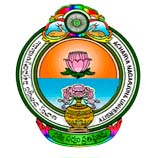 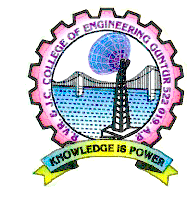 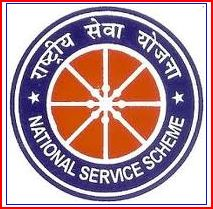 NSS UNITR.V.R. & J.C. COLLEGE OF ENGINEERING(AUTONOMOUS)CHANDRAMOULIPURAM:: CHOWDAVARAMGUNTUR-522 019:: ANDHRA PRADESHPhones :( 0863) 2288201 to 204; 2232505; Cell: 9491073317, 318Fax:0863-2350343,  2288274E-mail: rvrjcce@hotmail.comWebsite: rvrjcce.ac.in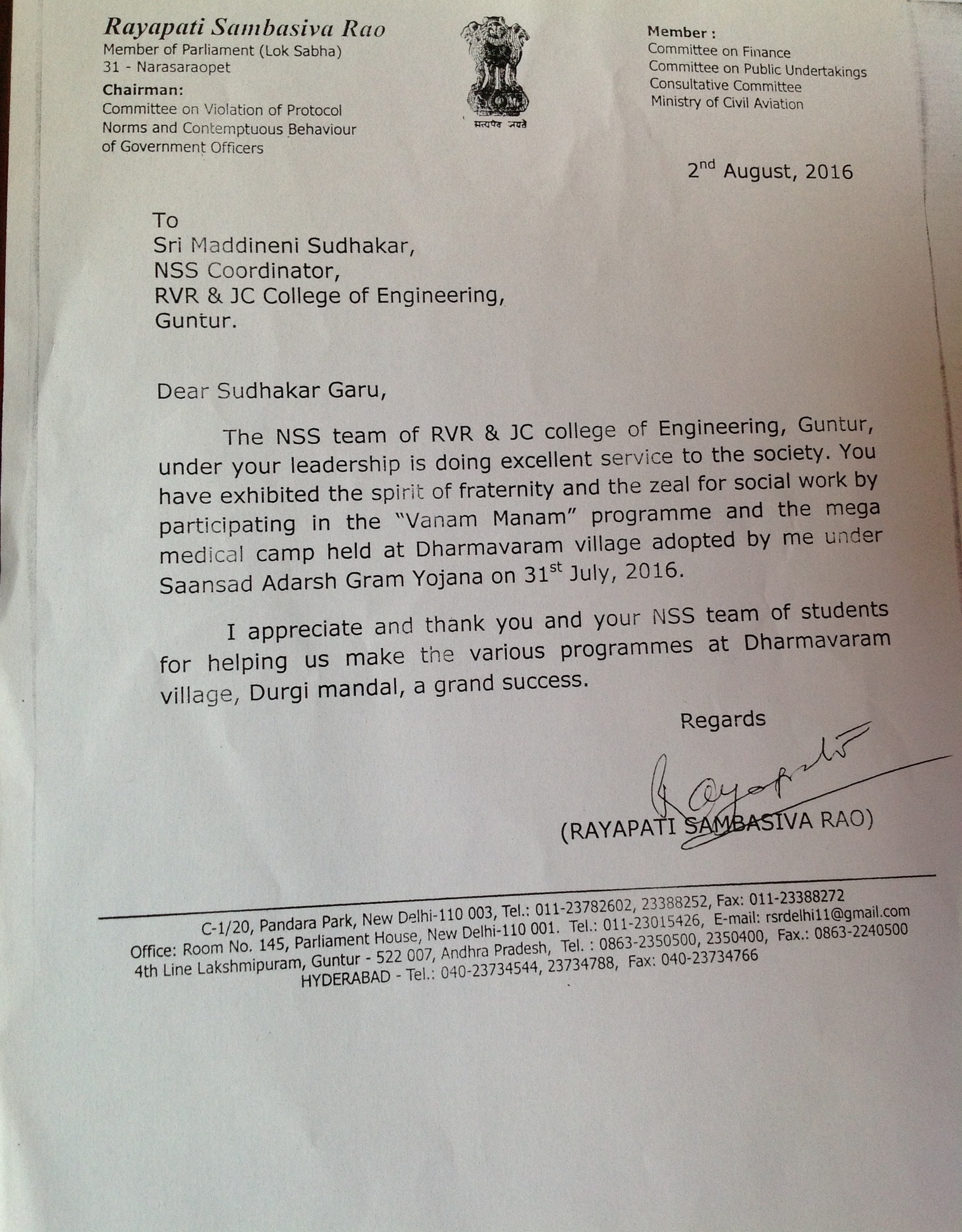 SWACHH BHARATH PROGRAMMEINAUGURATION OF SWACHH BHARATH PROGRAMME BY SRI RAYAPATI SAMBA SIVA RAO, MP (LOK SABHA, NARASARAOPET)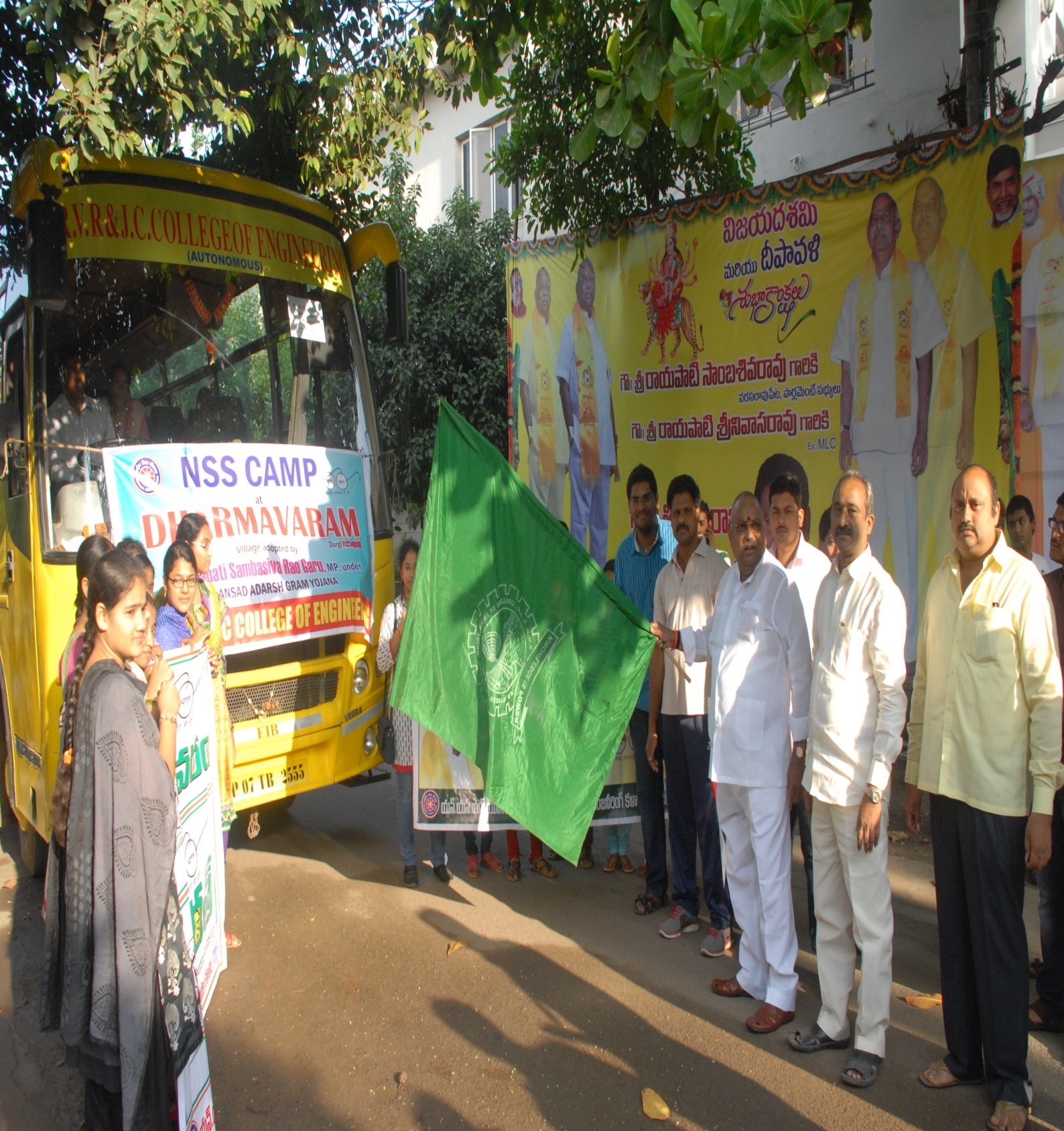 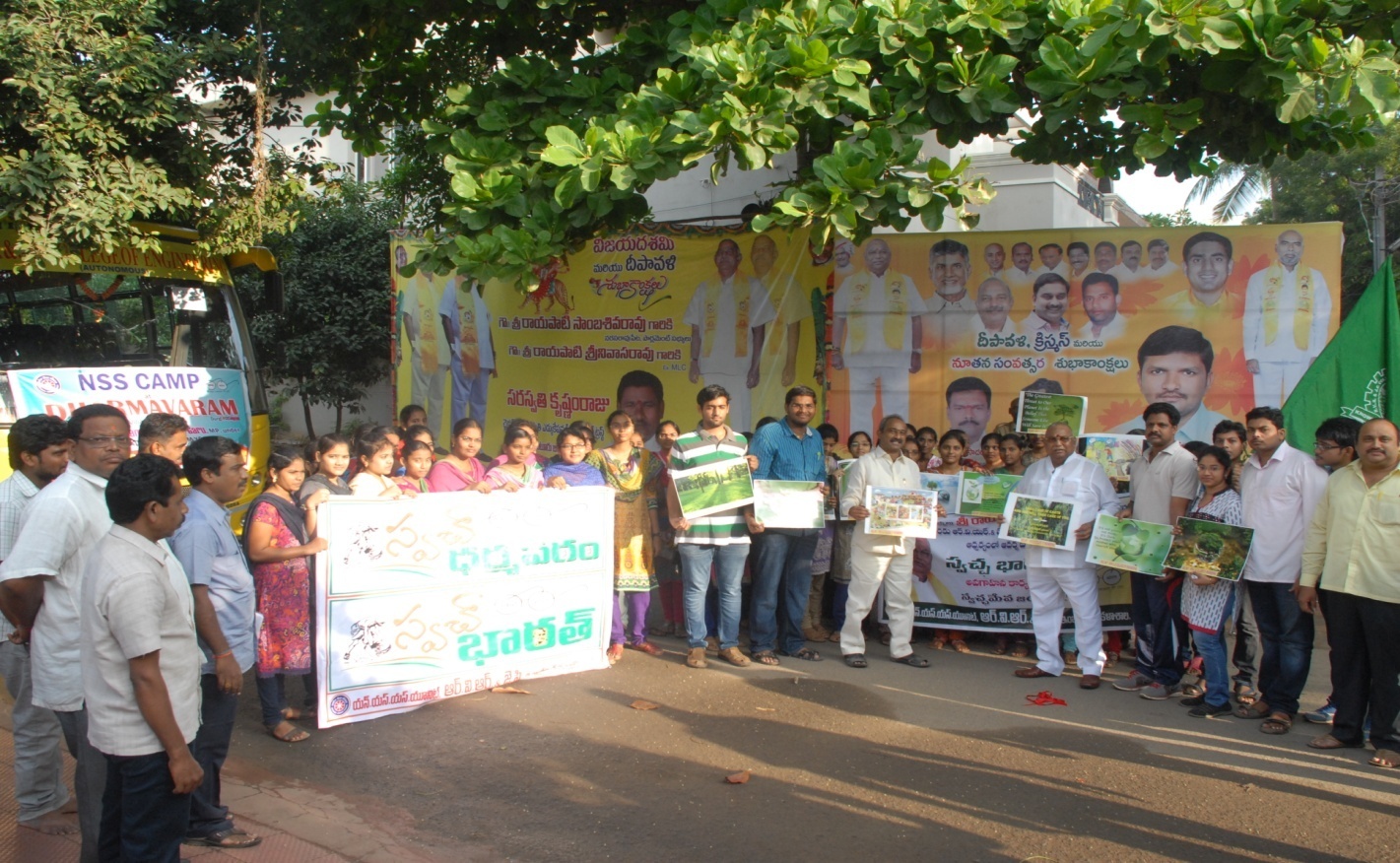 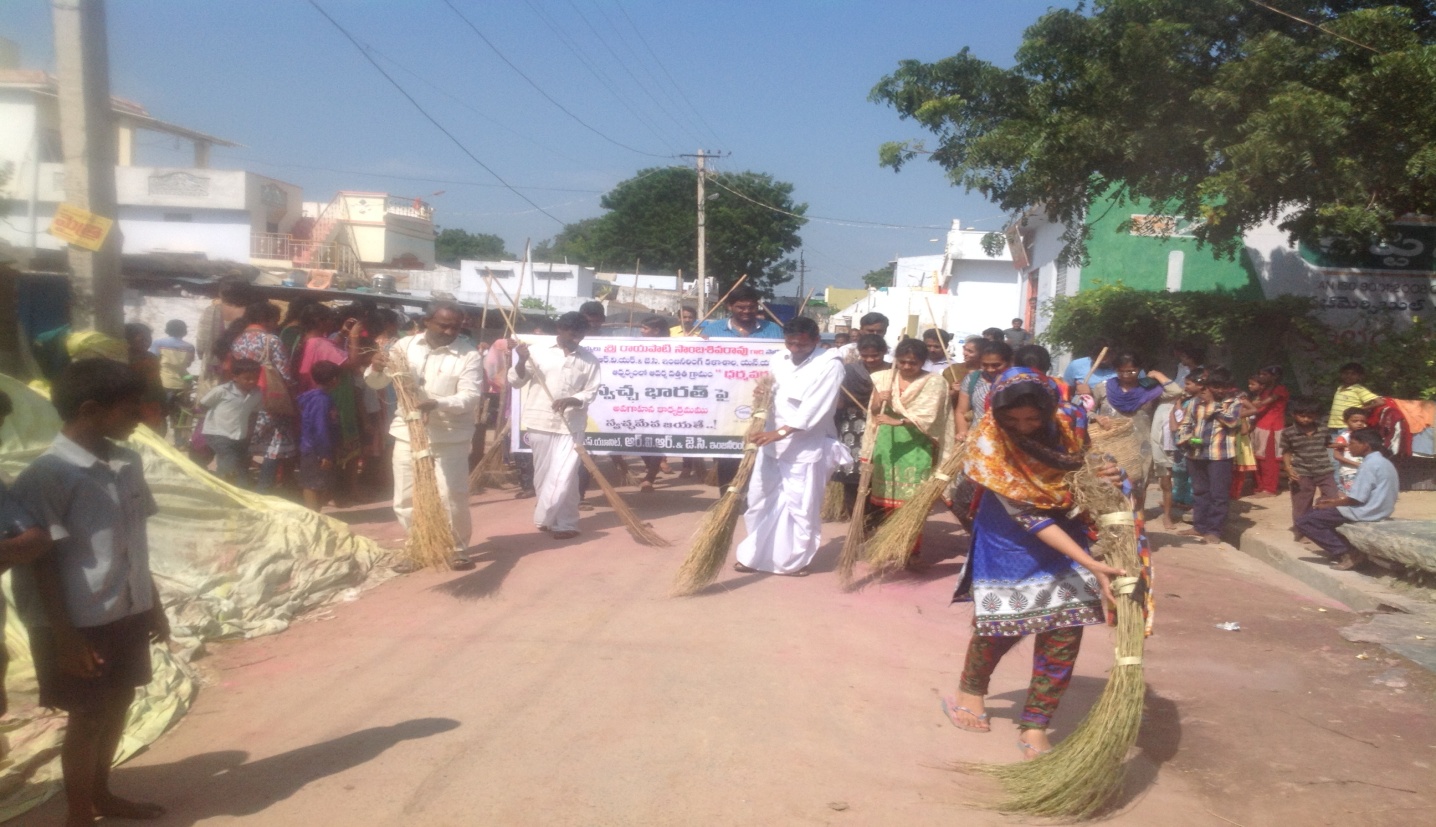 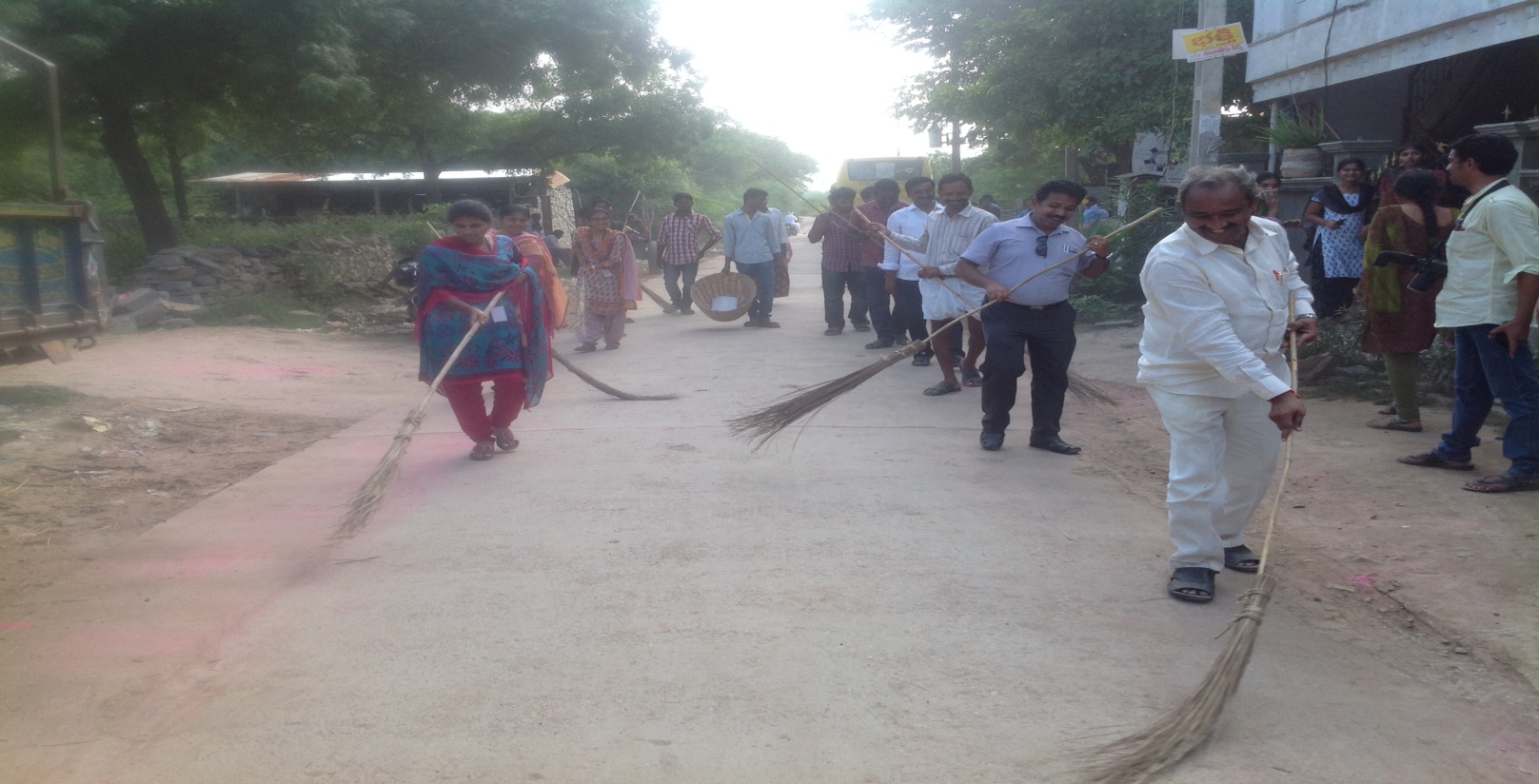 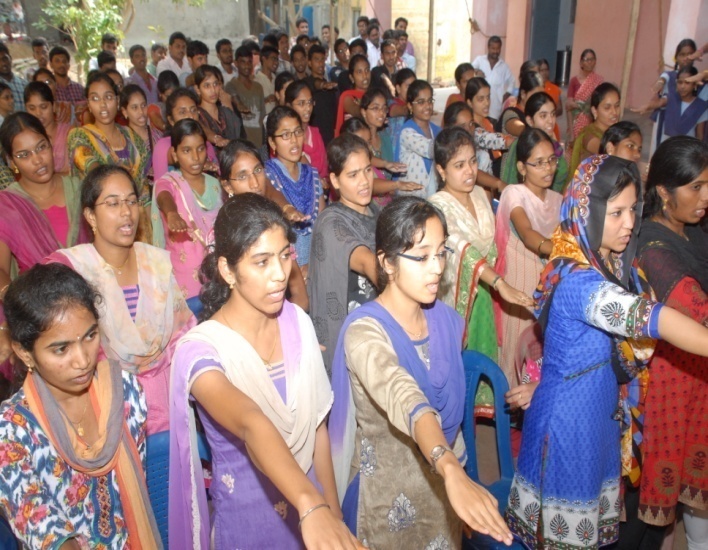 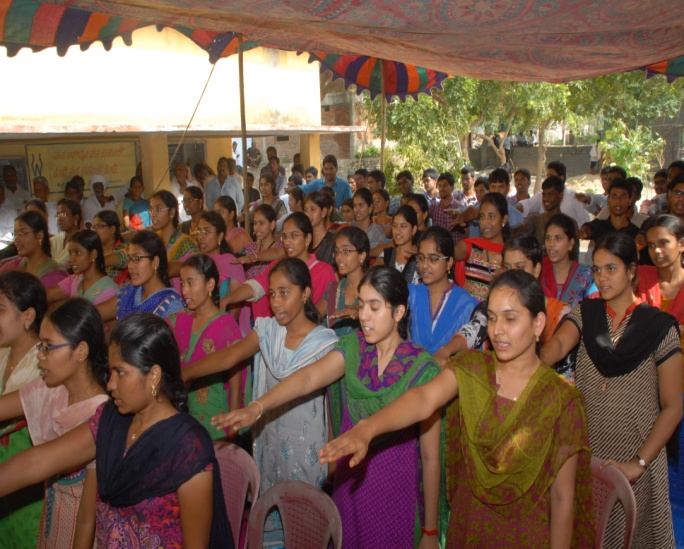 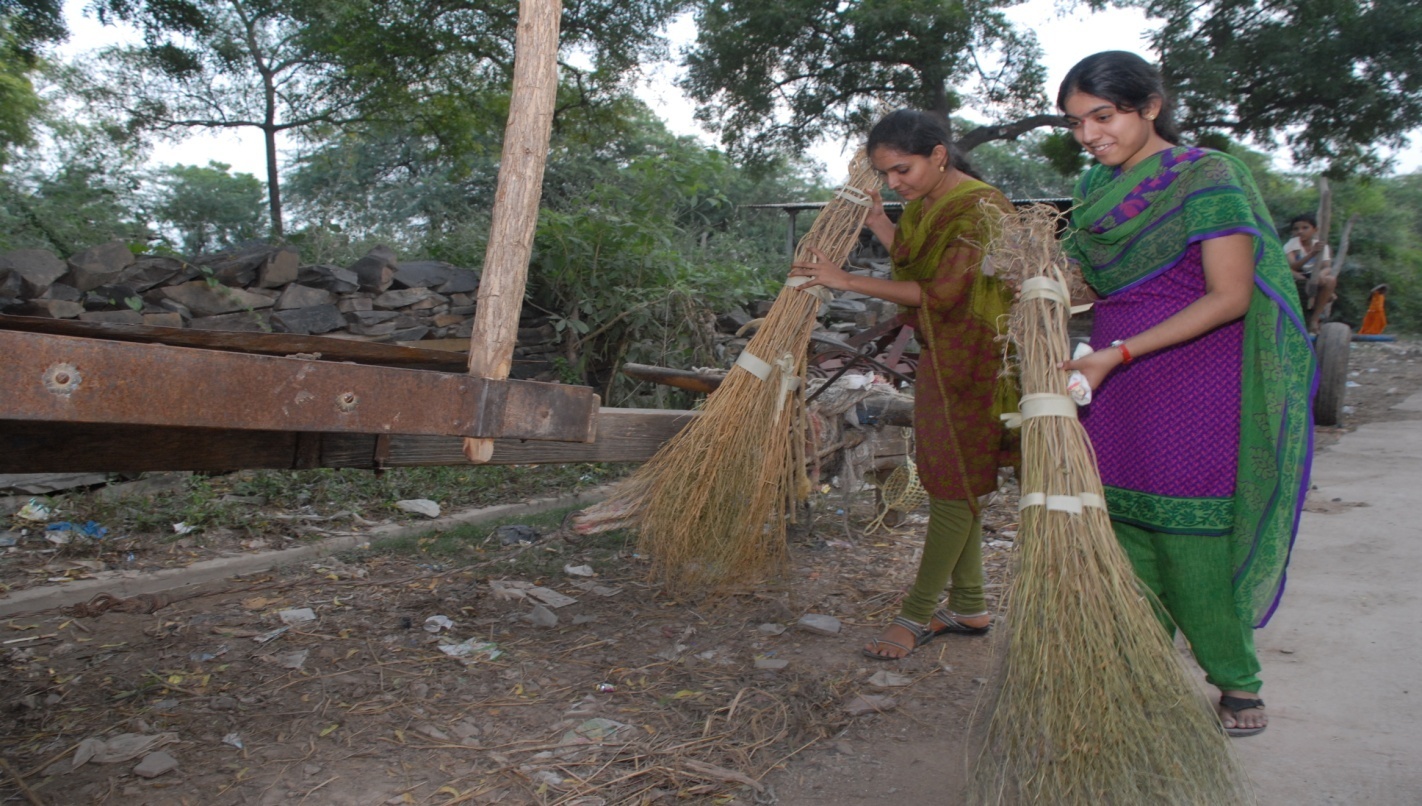 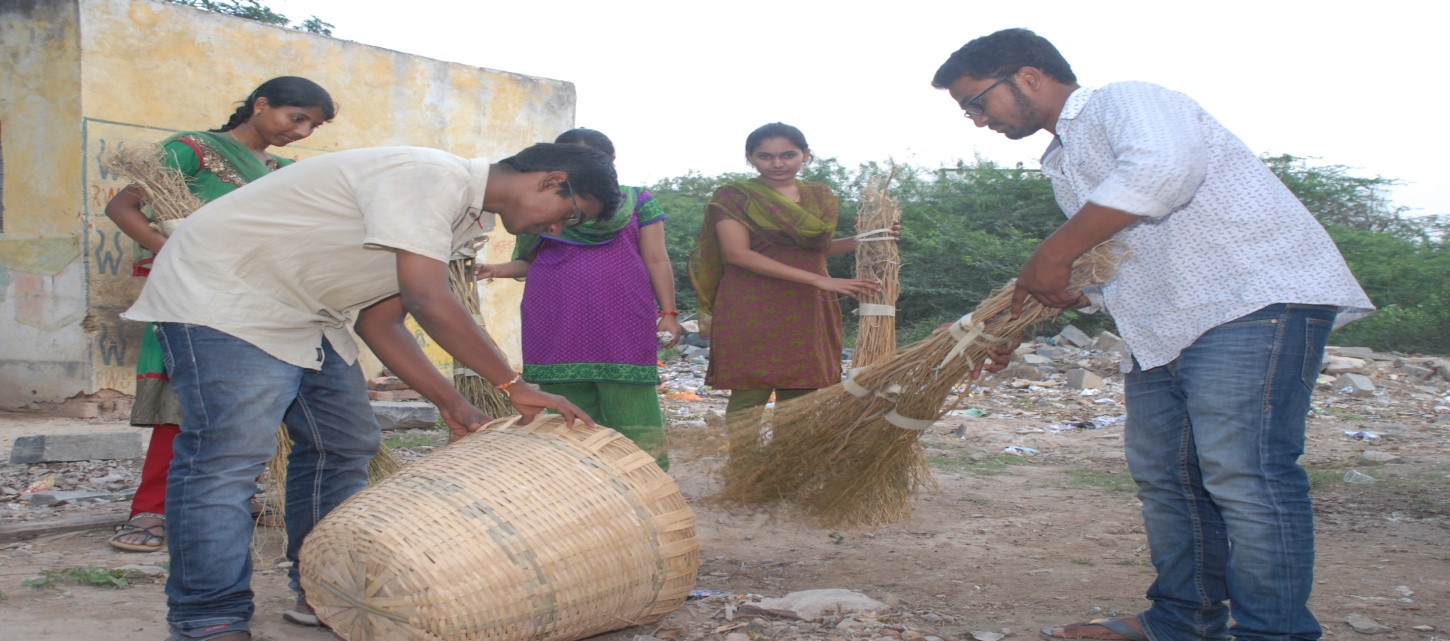 MEGA PLANTATION PROGRAMMEINAUGURATION OF MEGA PLANTATION PROGRAMME BY SRI RAYAPATI SAMBA SIVA RAO, MP (LOK SABHA, NARASARAOPET)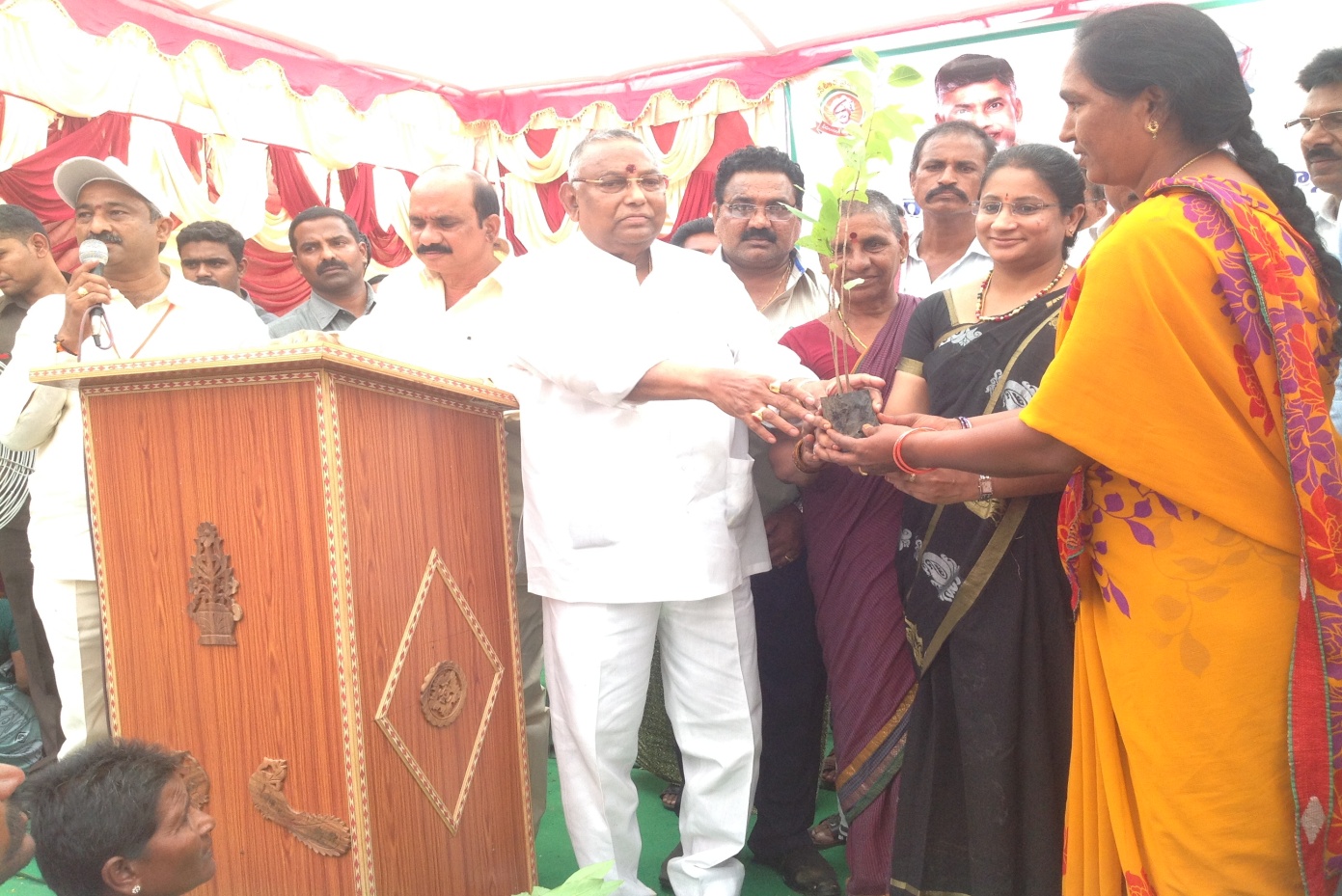 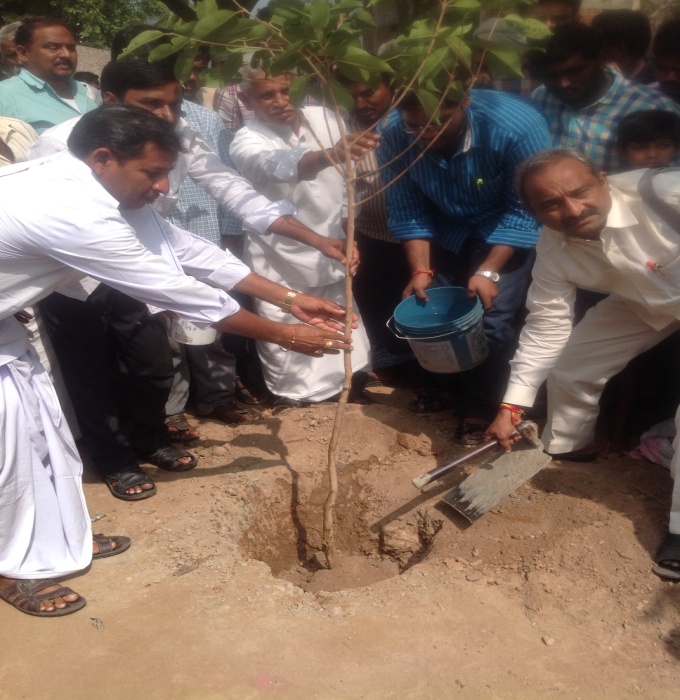 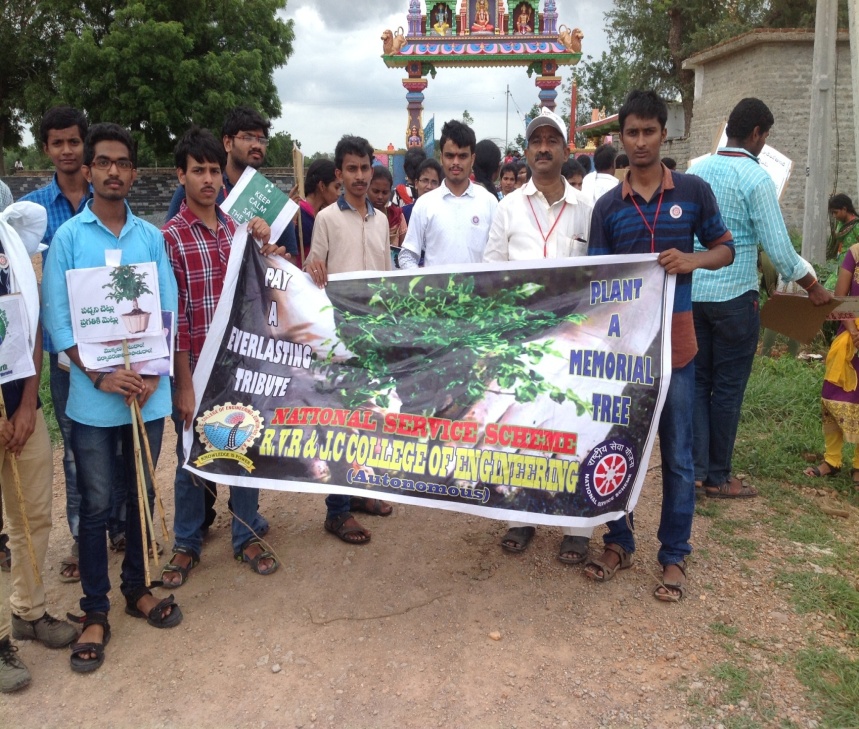 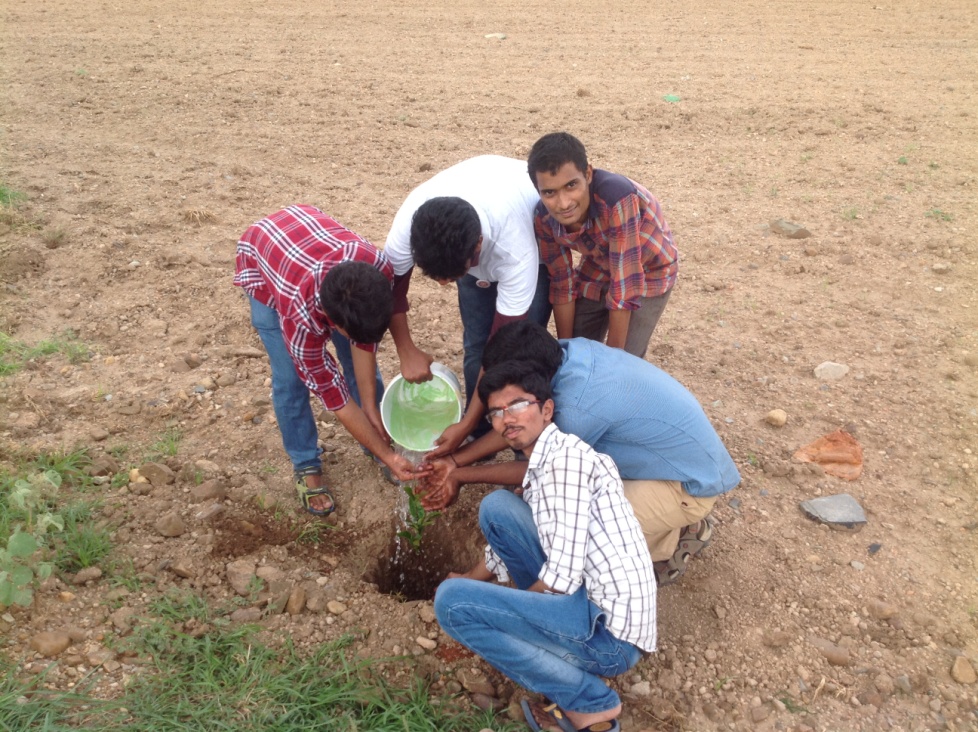 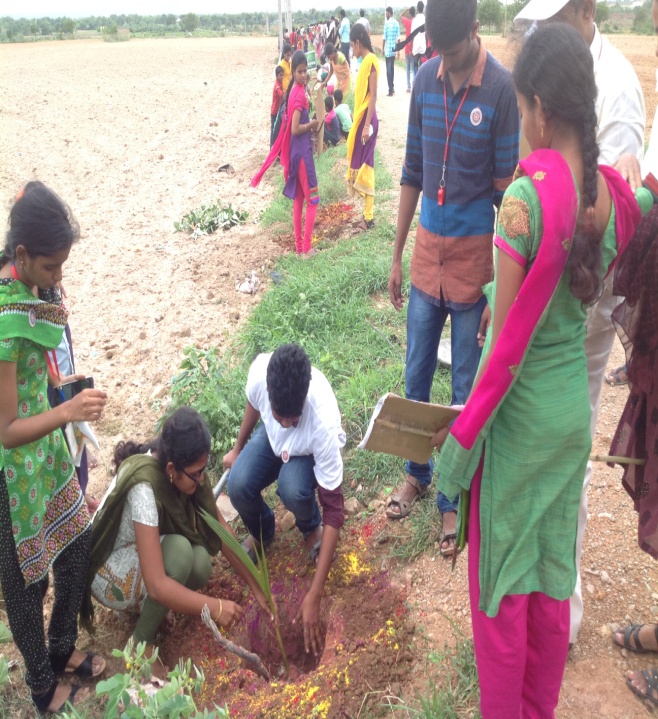 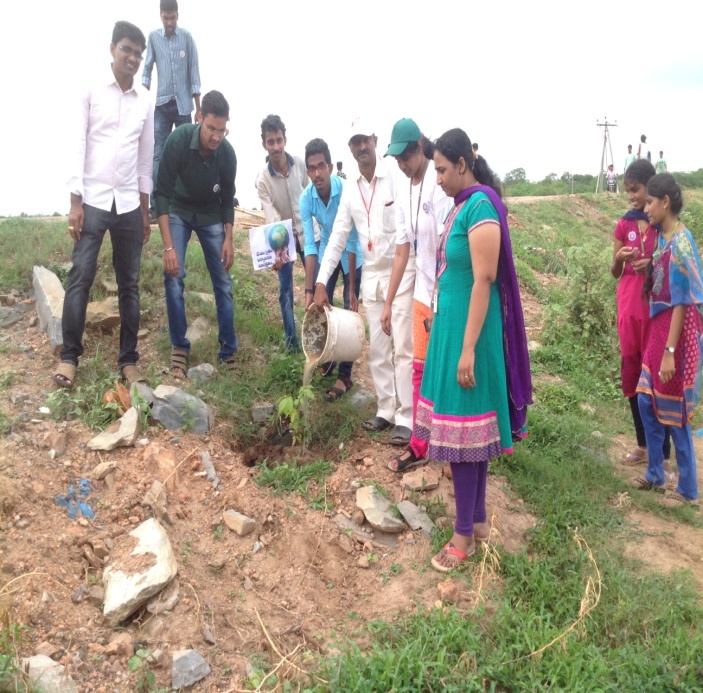 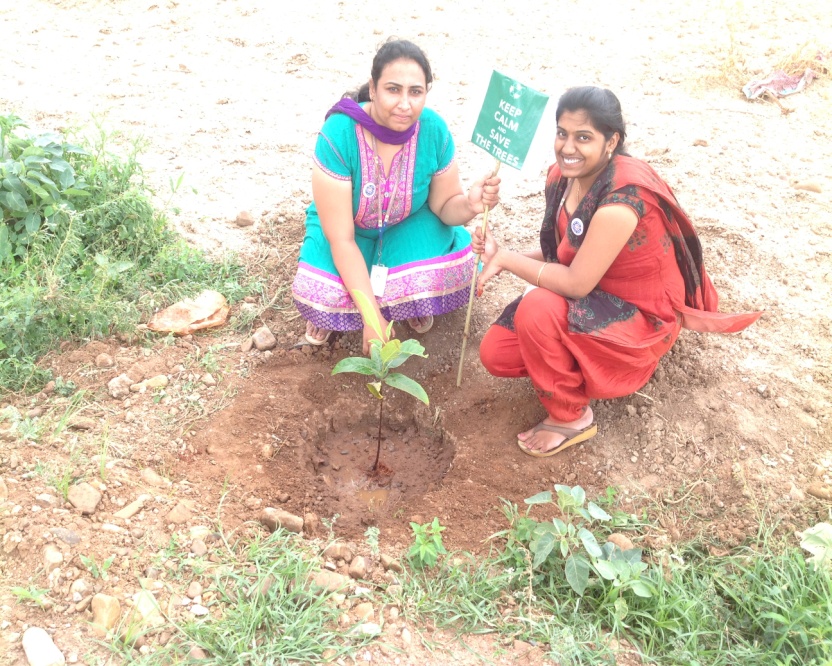 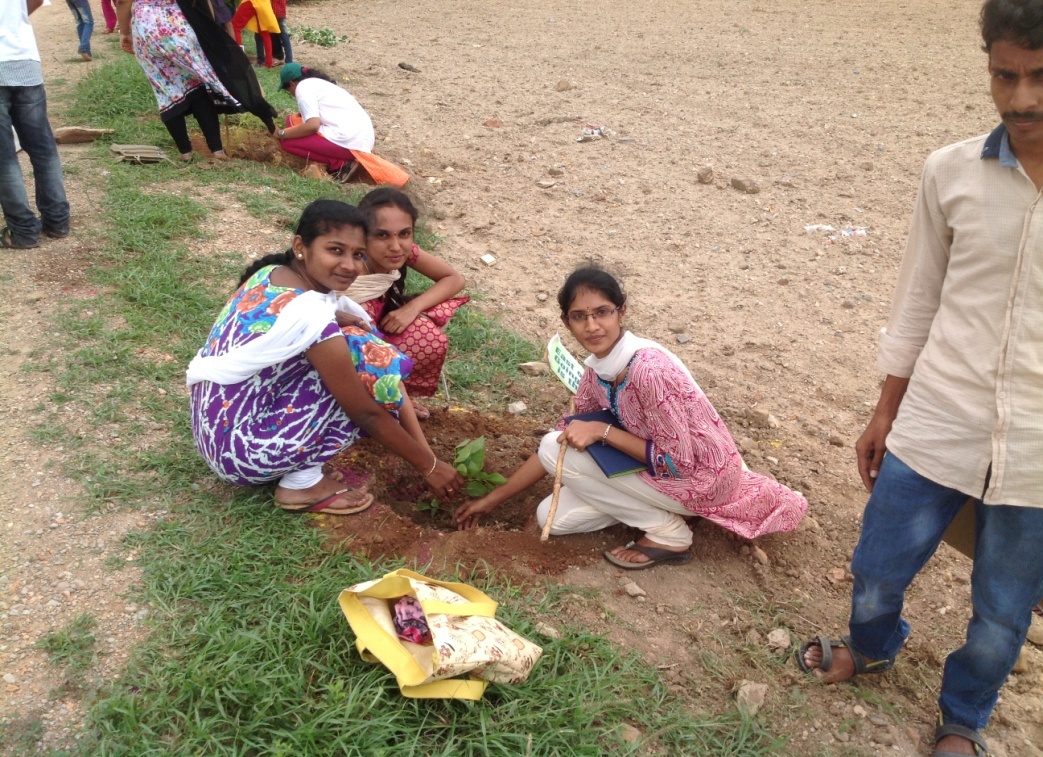 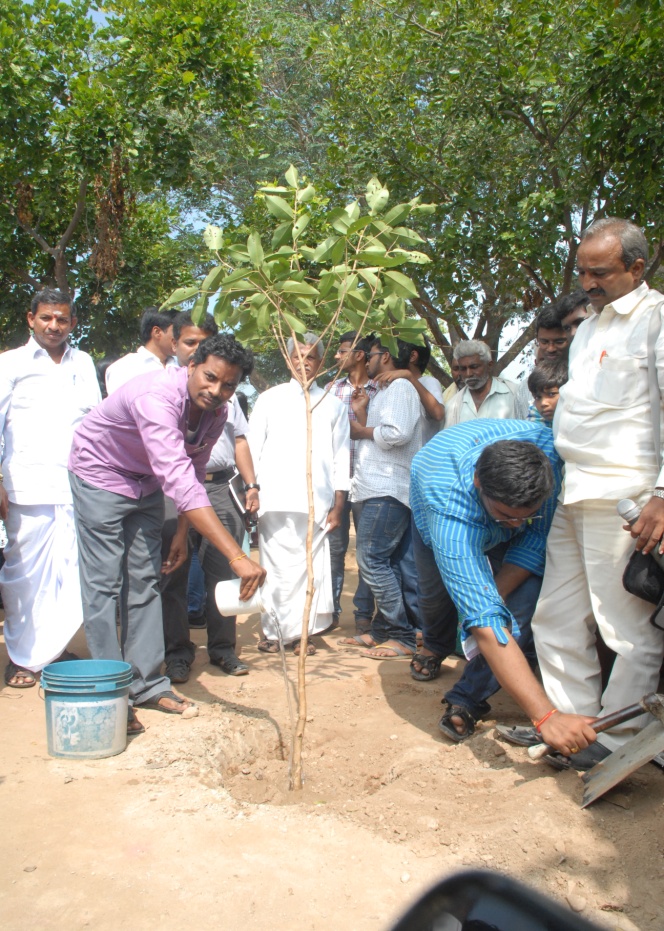 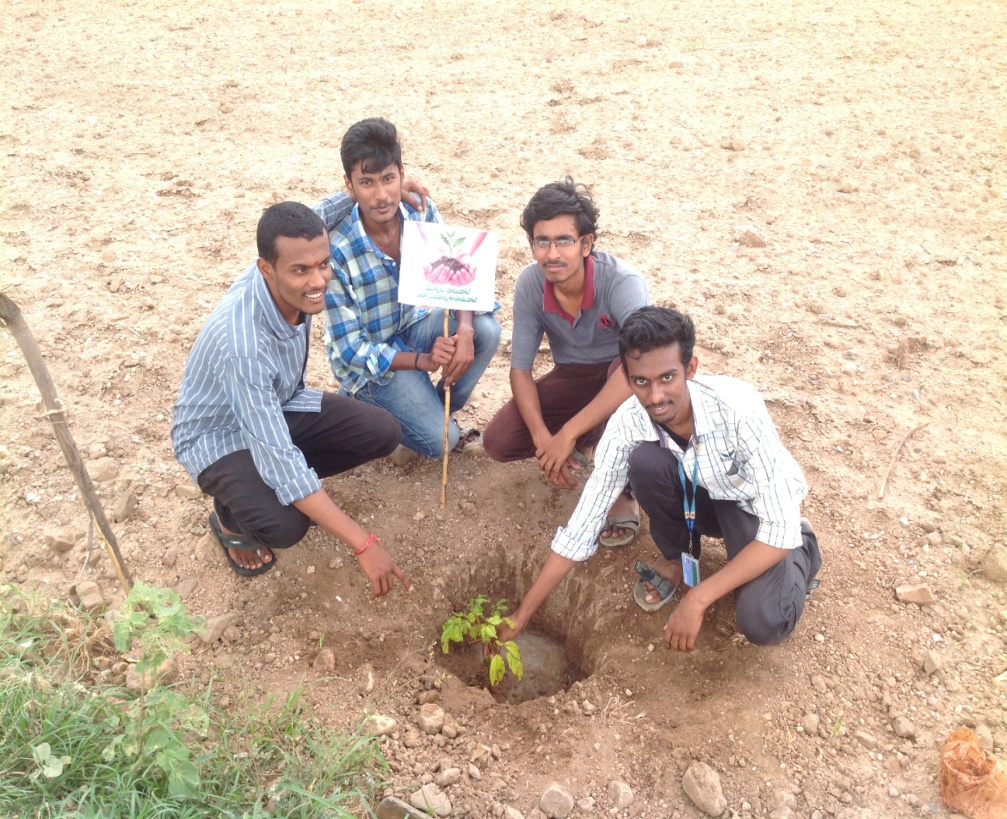 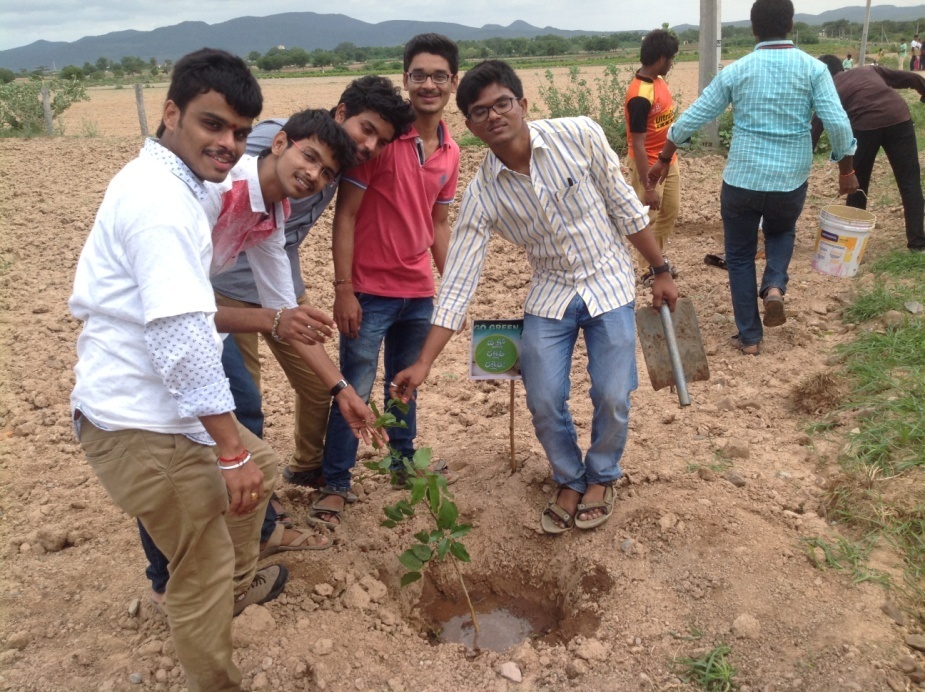 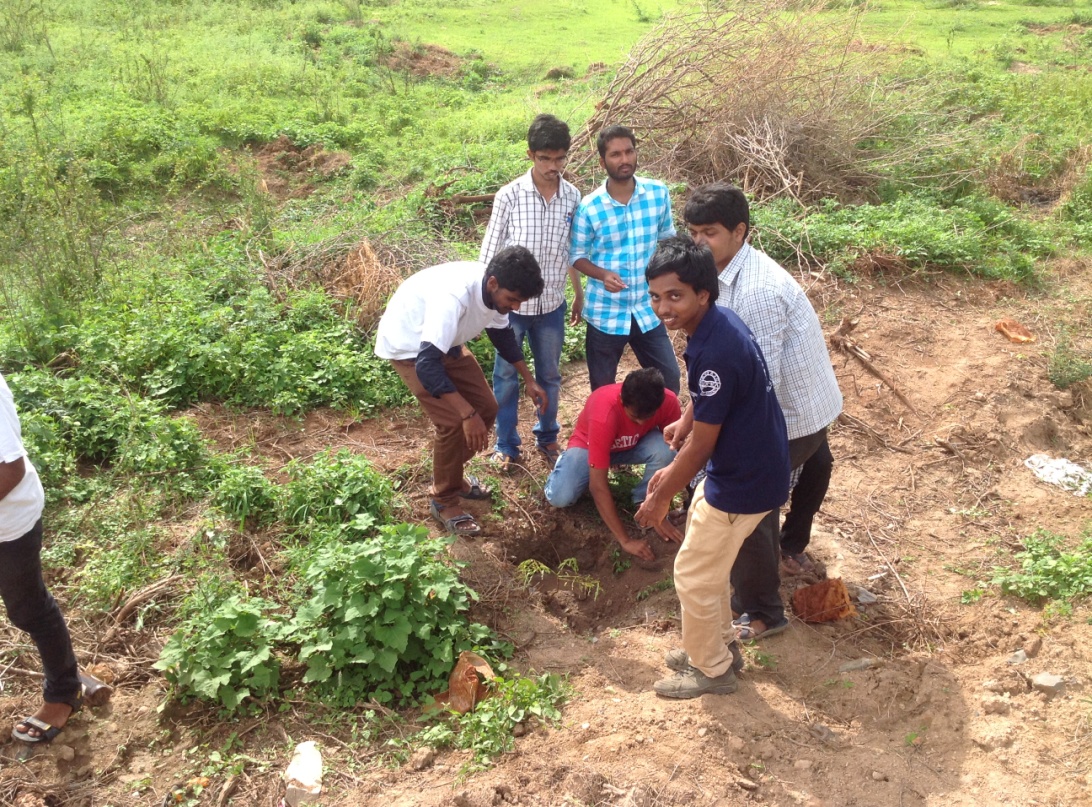 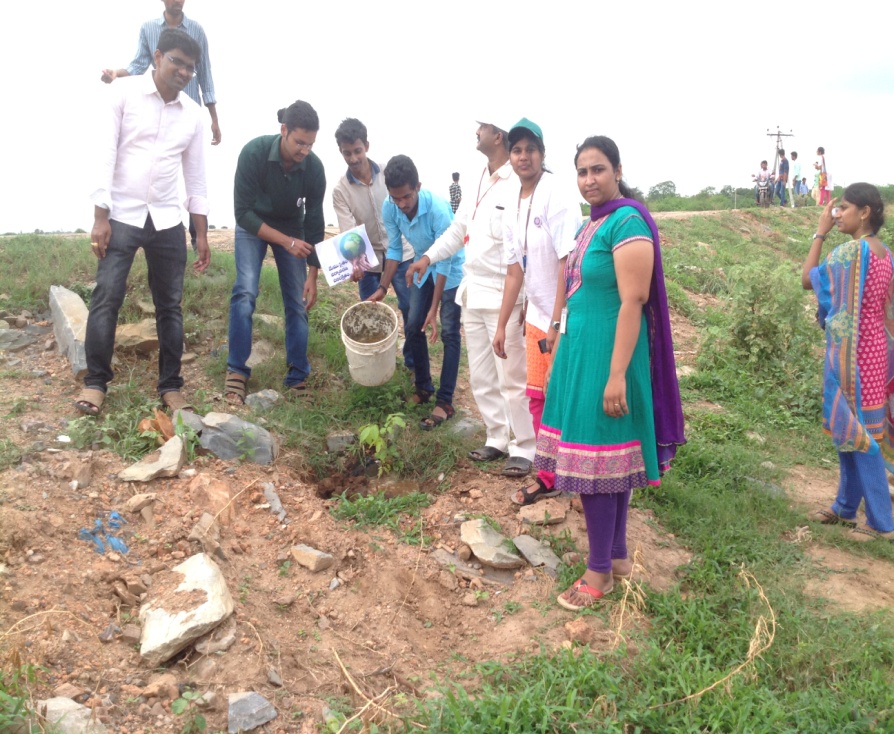 EDUCATIONAL AWARENESS PROGRAMMEINAUGURATION OF EDUCATIONAL AWARENESS PROGRAMME BY SRI RAYAPATI SAMBA SIVA RAO, MP (LOK SABHA, NARASARAOPET)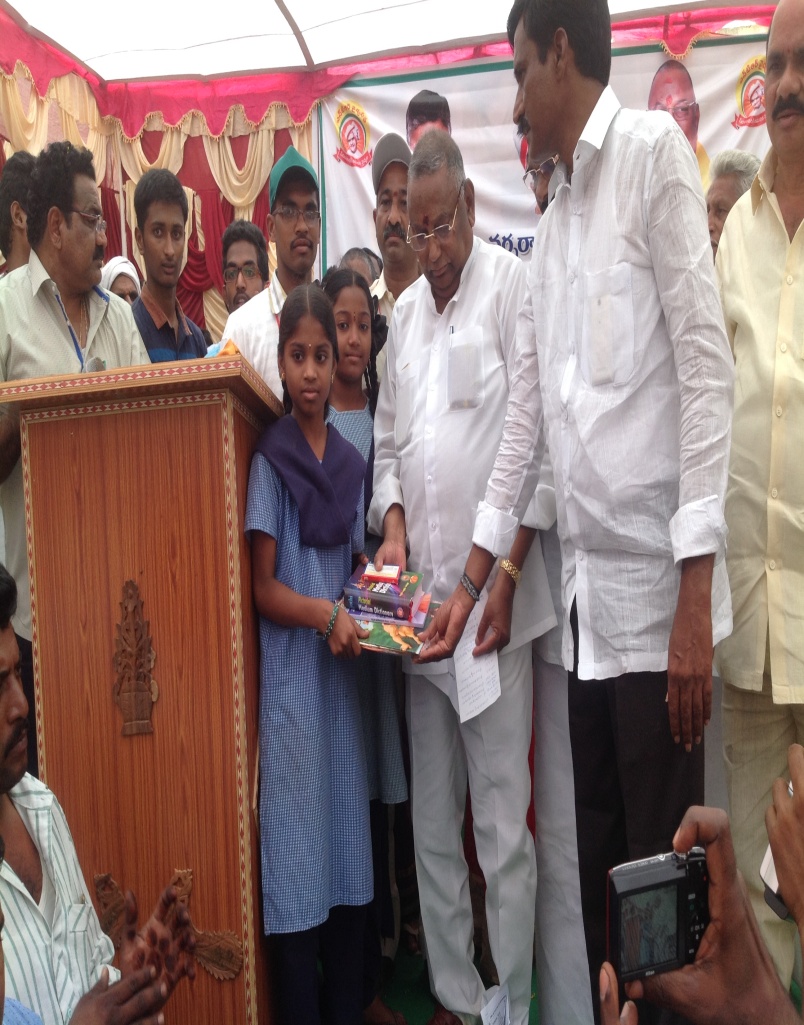 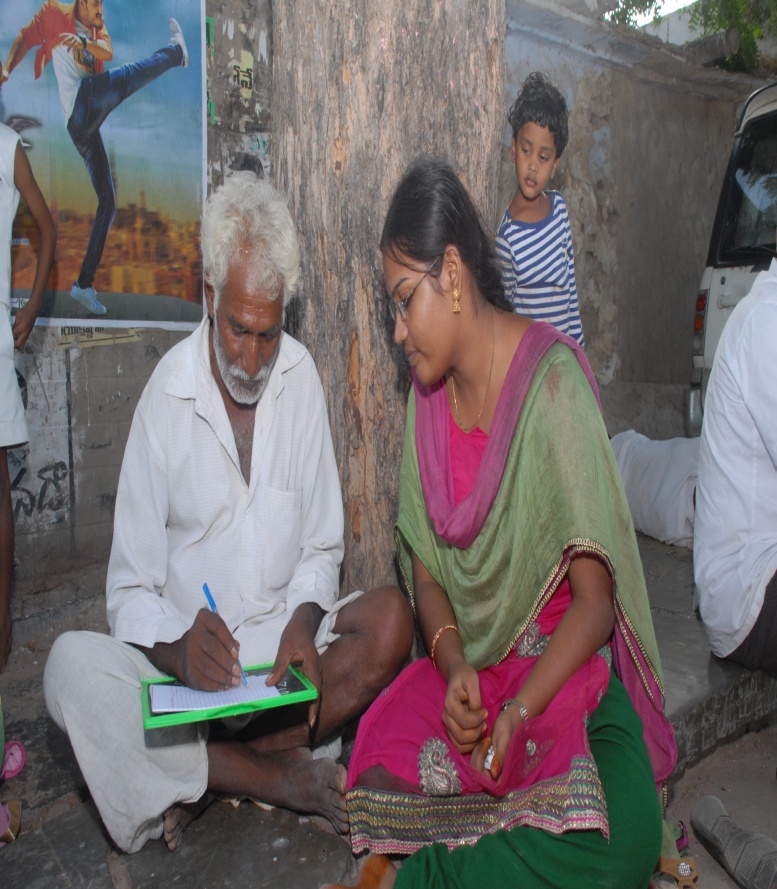 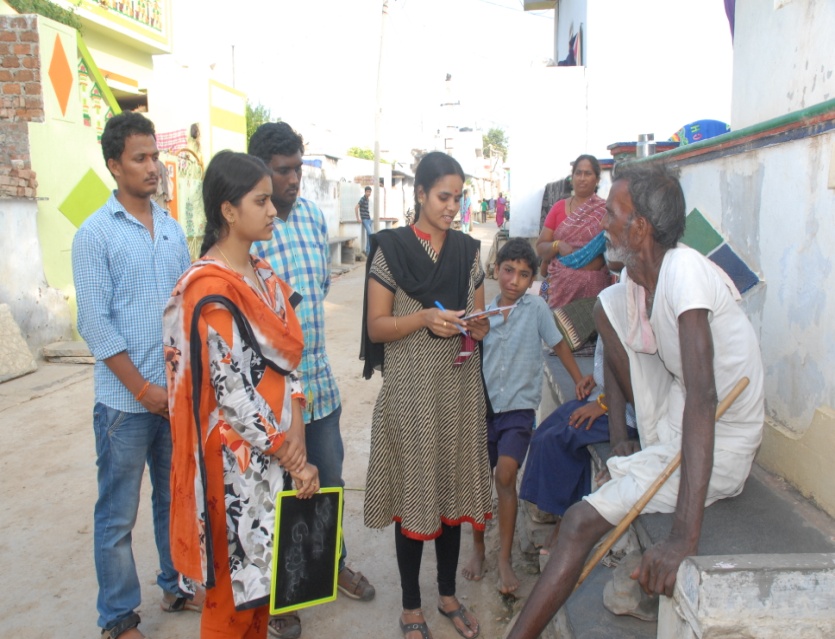 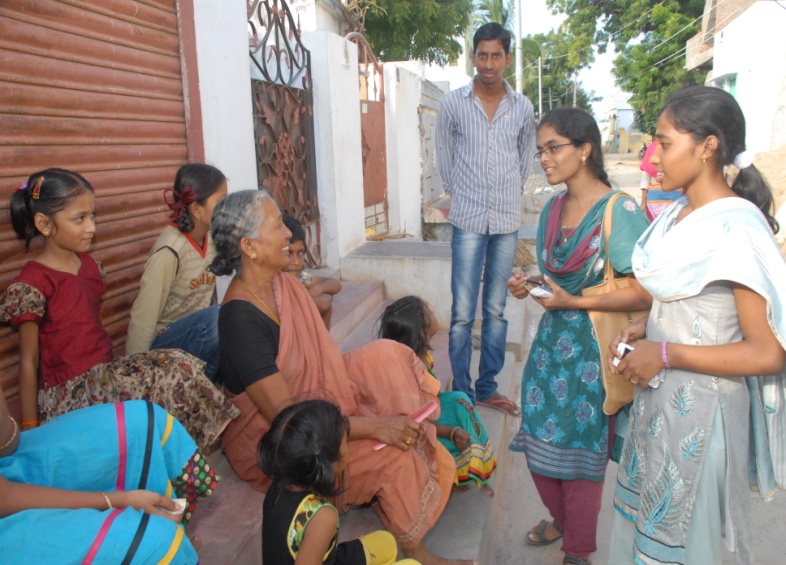 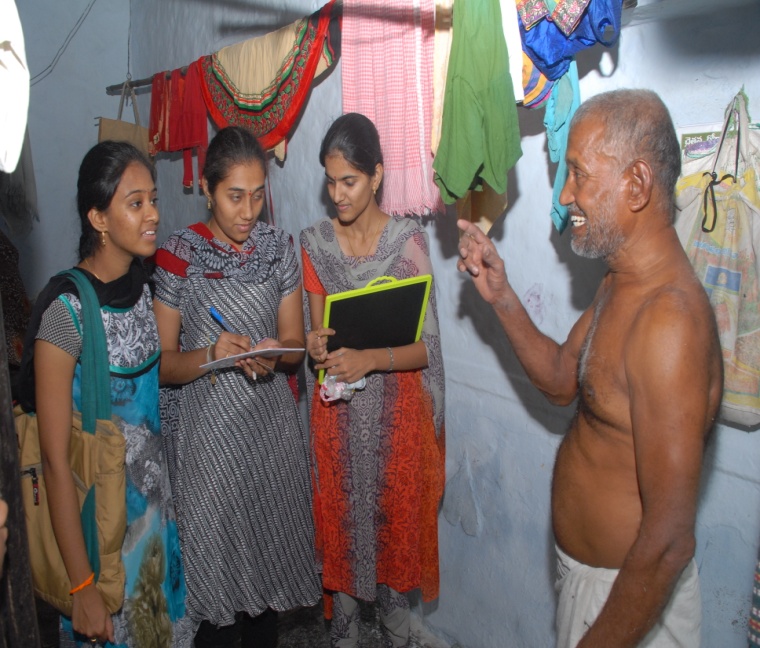 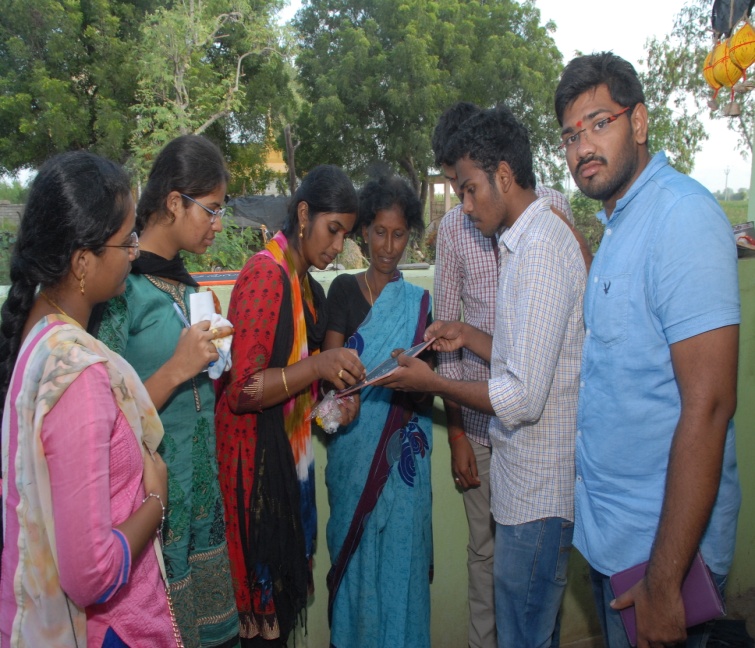 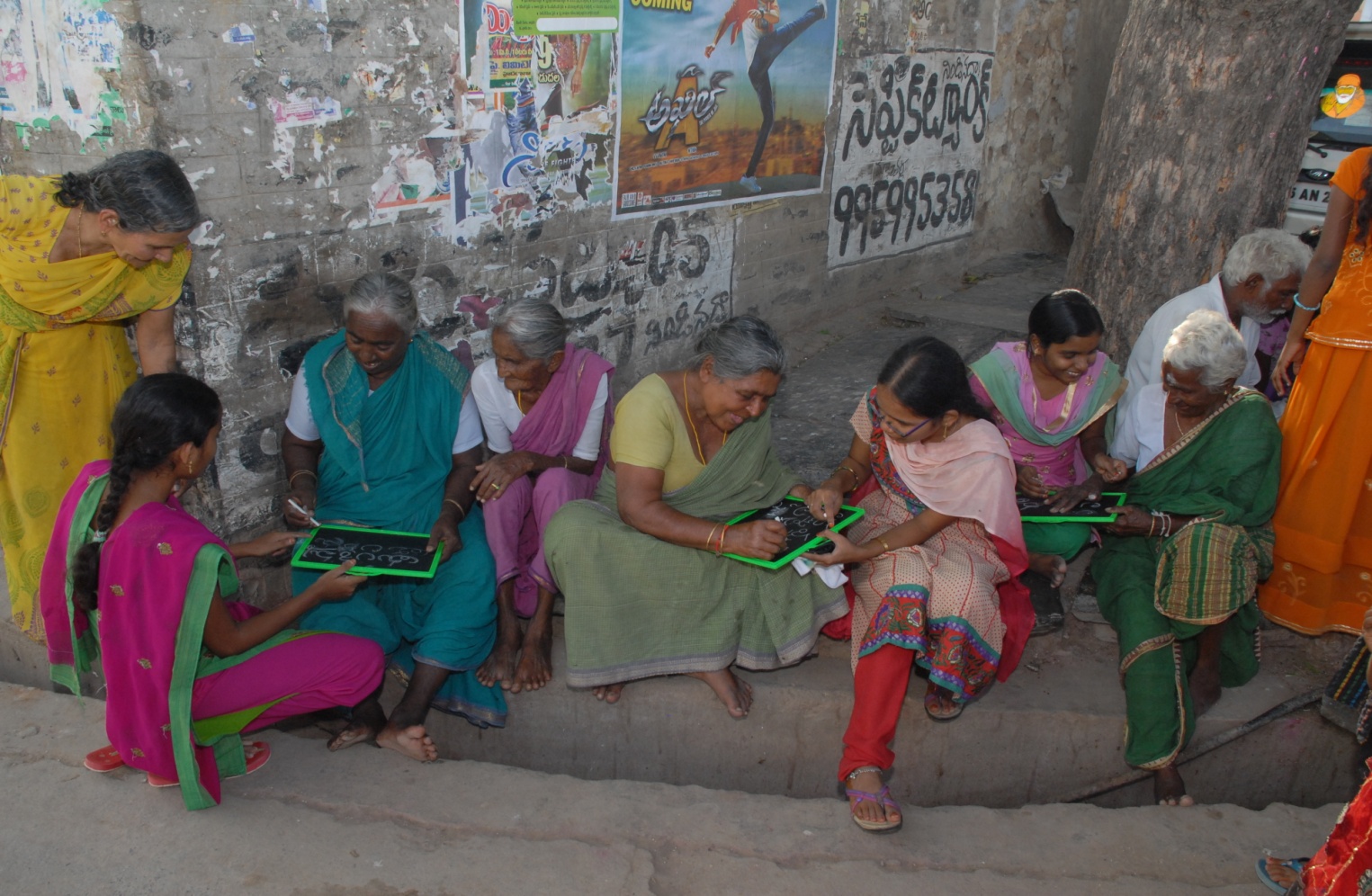 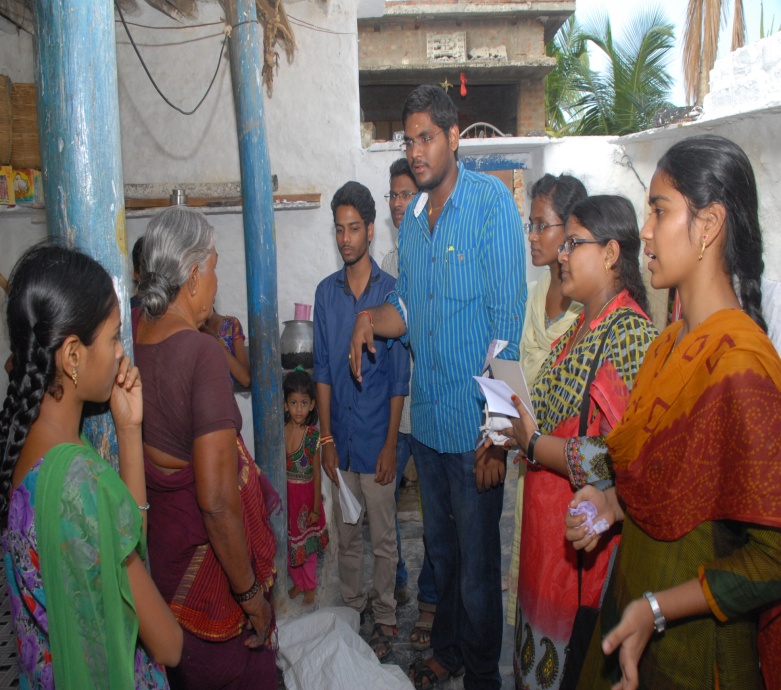 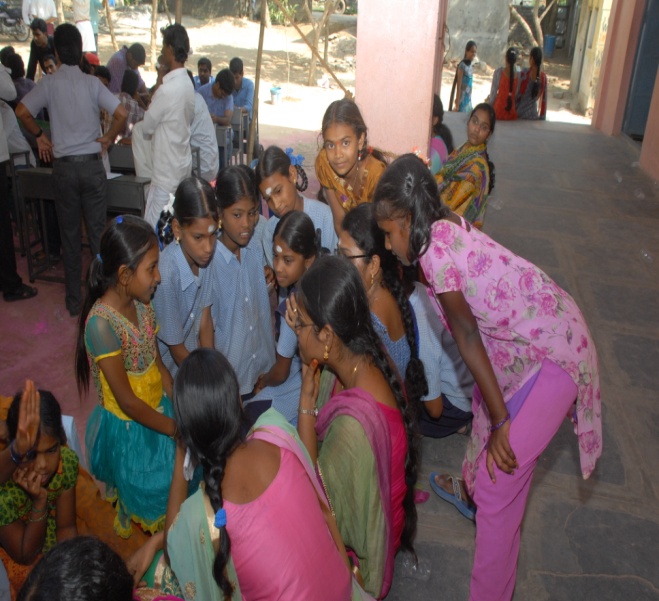 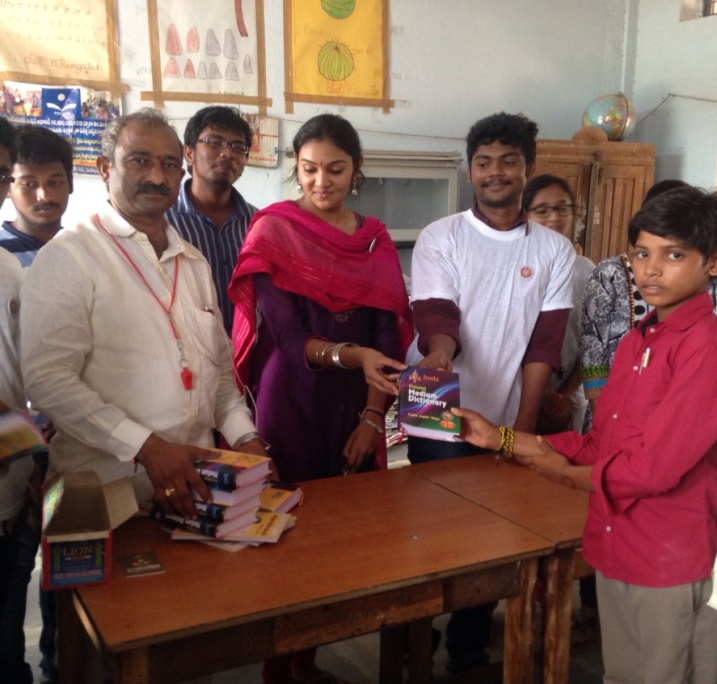 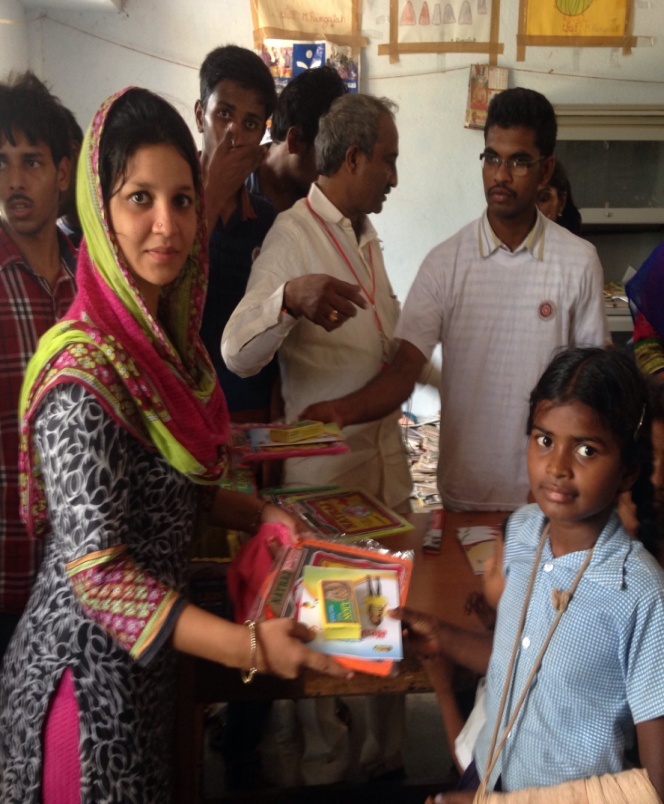 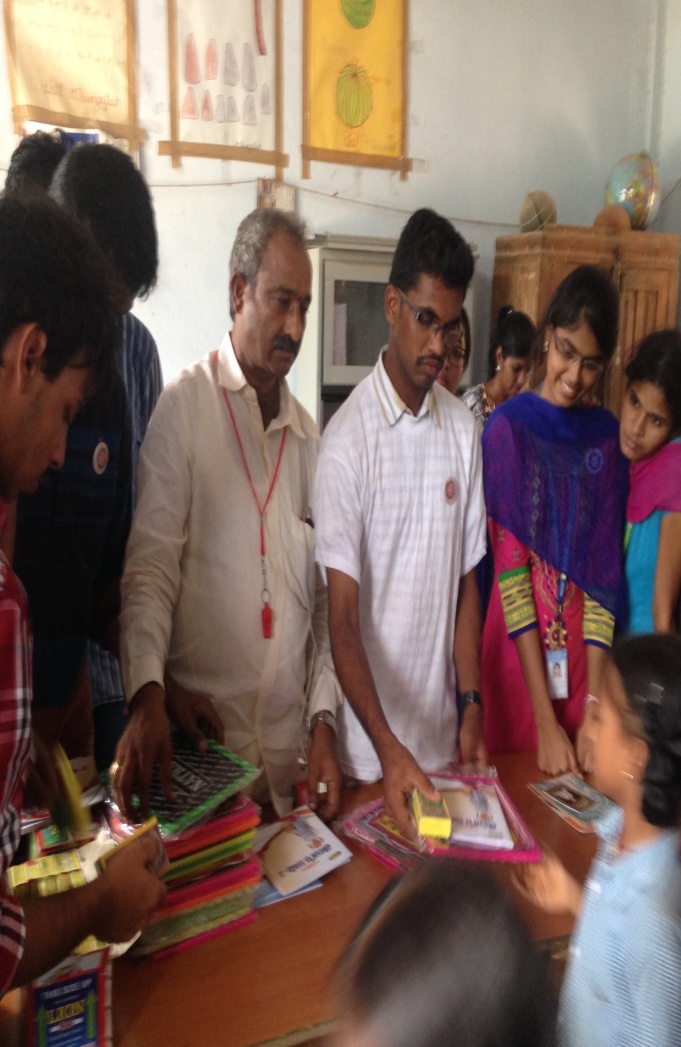 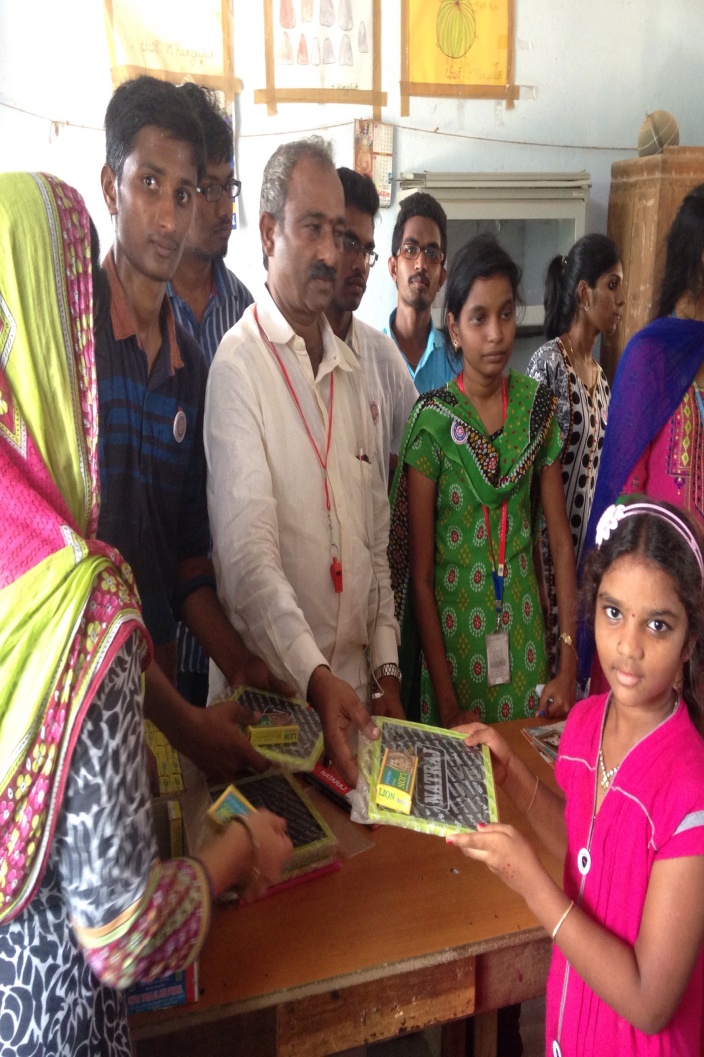 MEDICAL, DENTAL AND EYE CAMPINAUGURATION OF HEALTH CAMPS BY SRI RAYAPATI SAMBA SIVA RAO, MP (LOK SABHA, NARASARAOPET)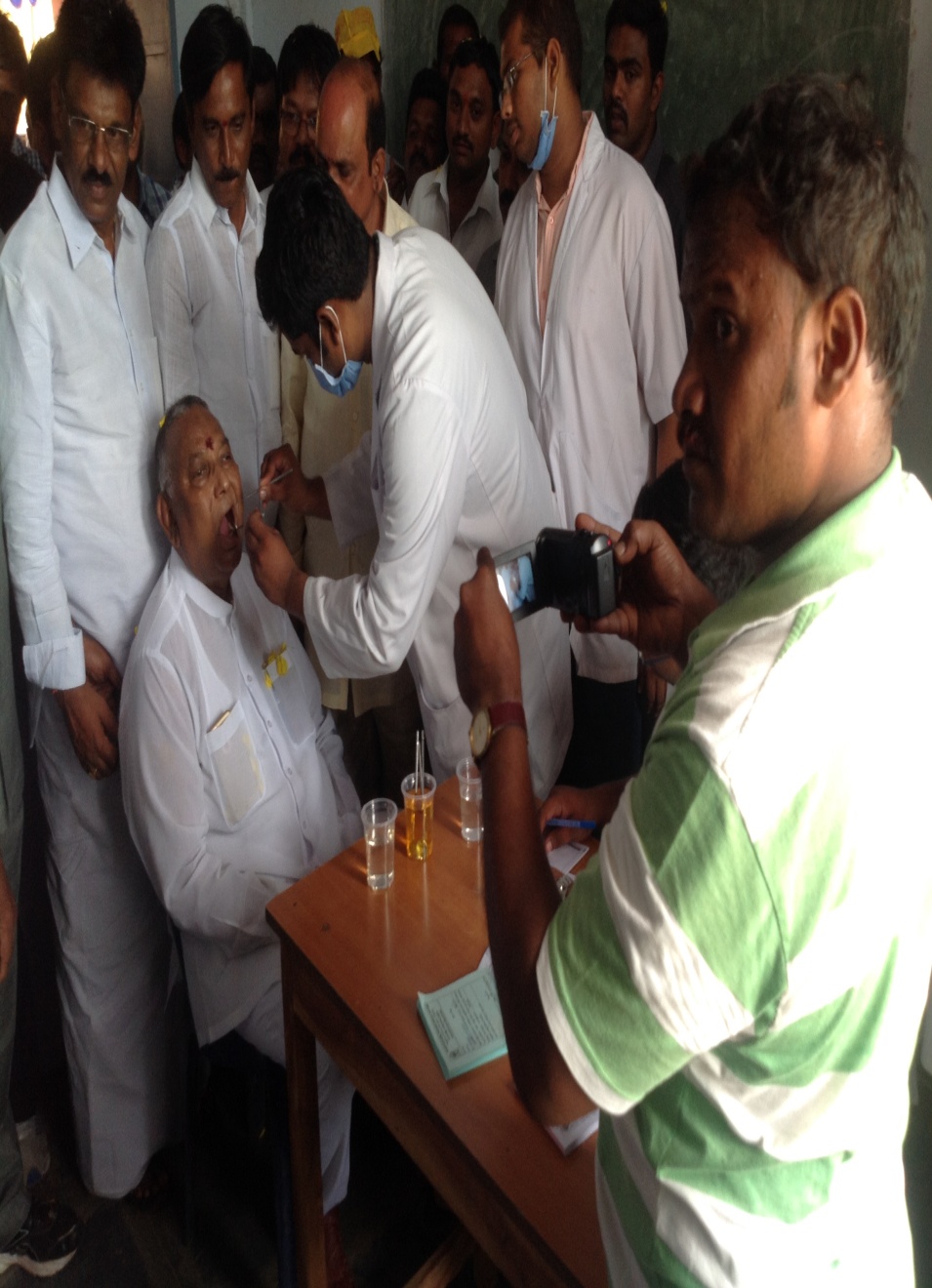 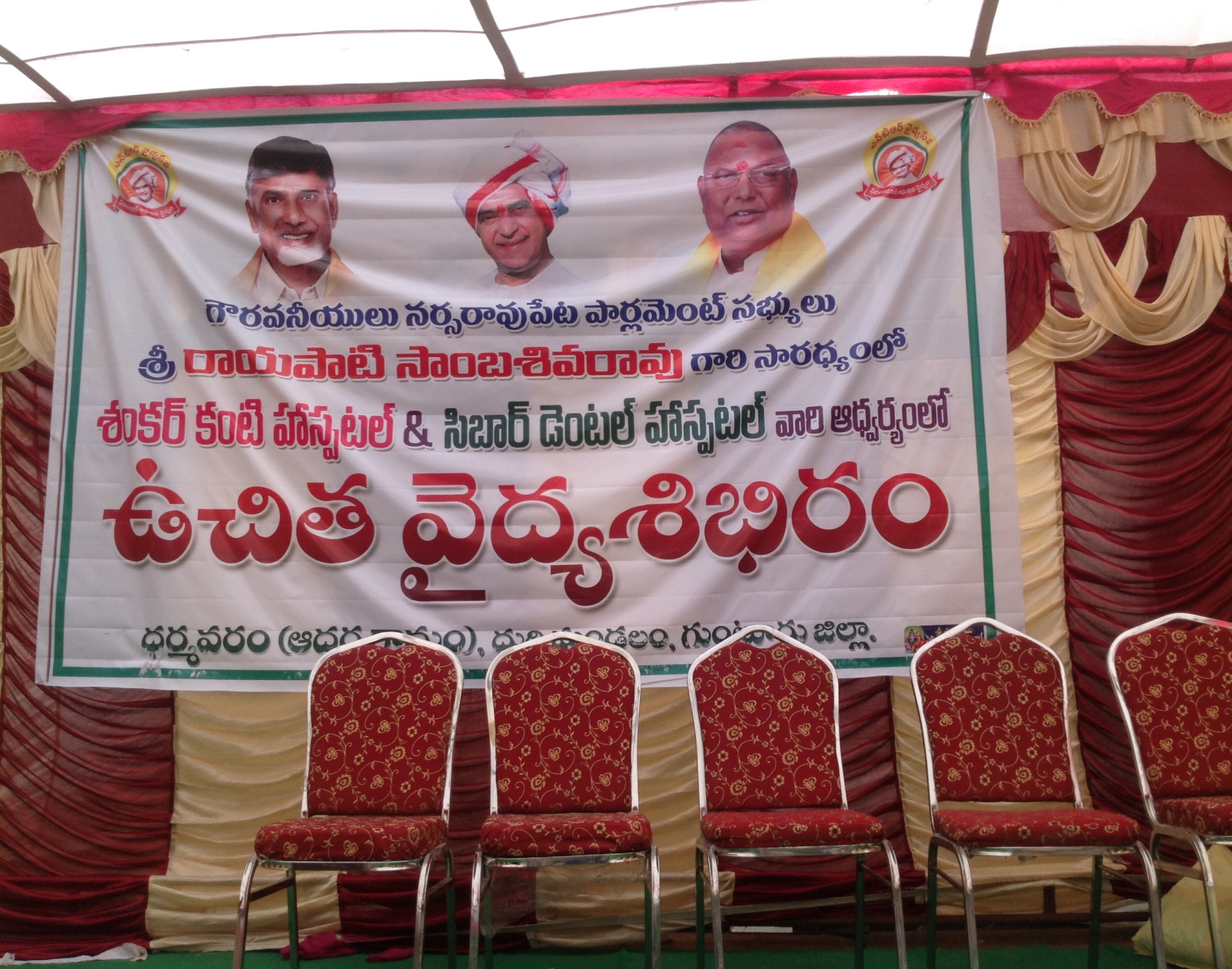 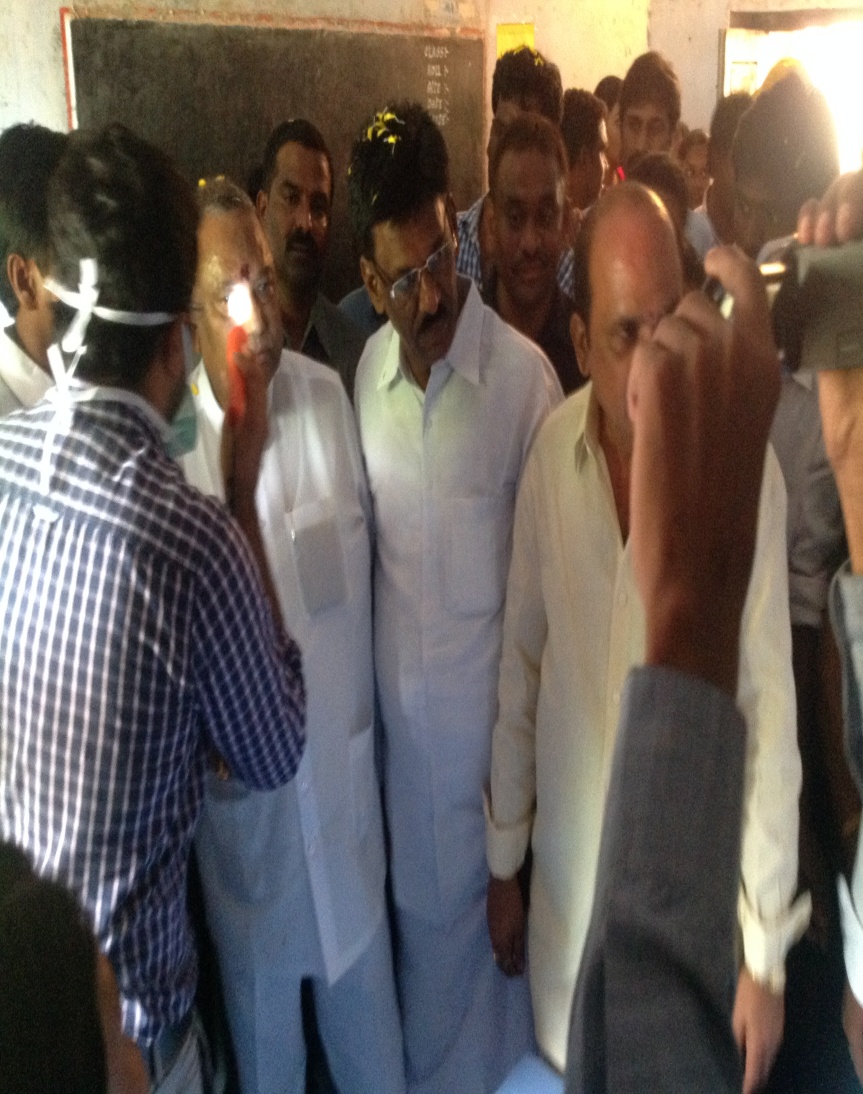 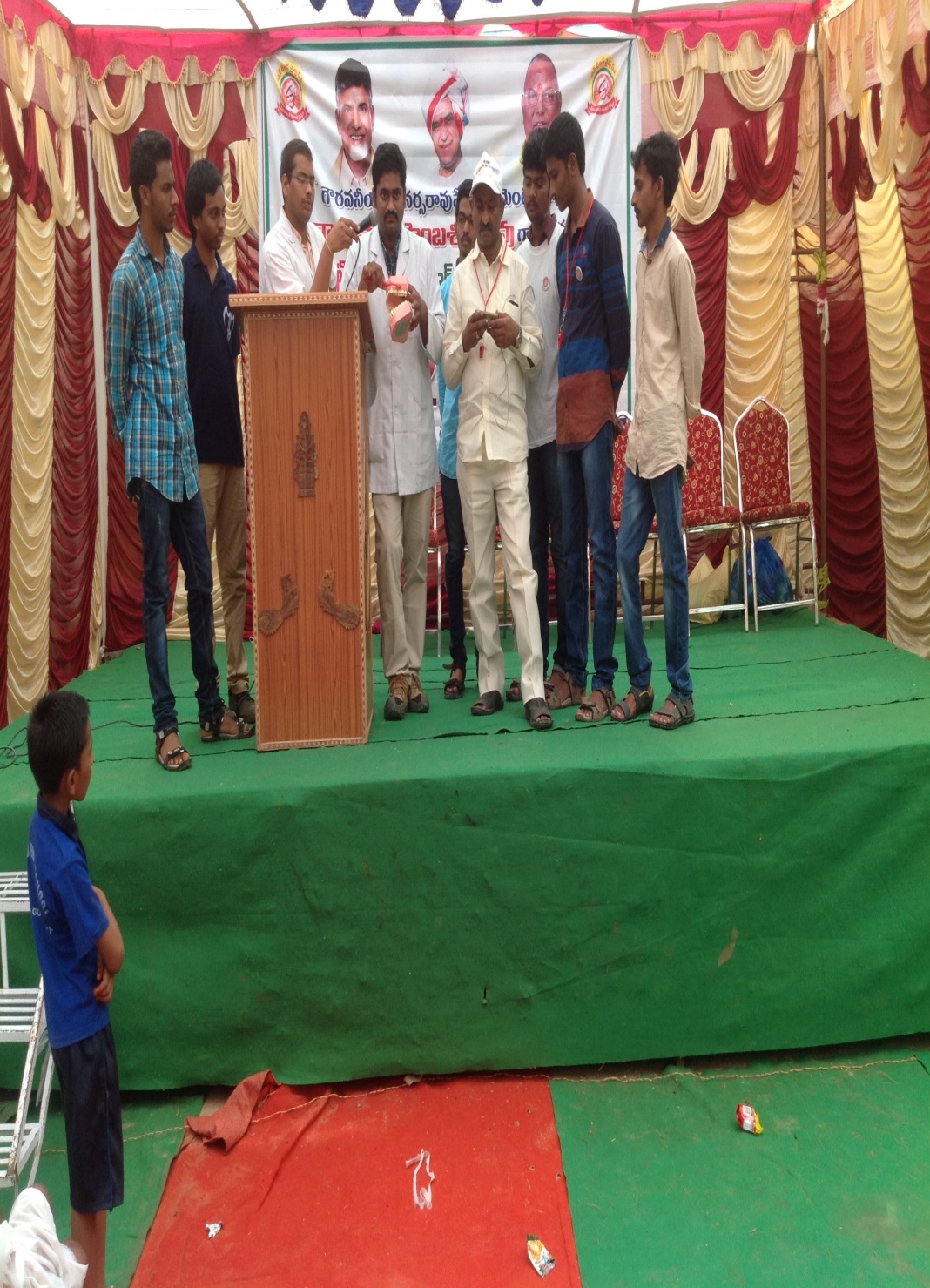 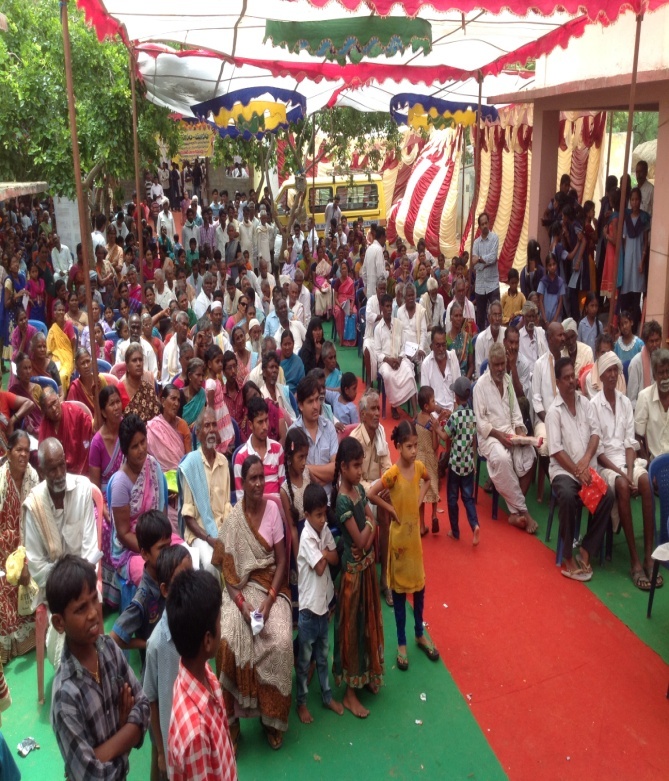 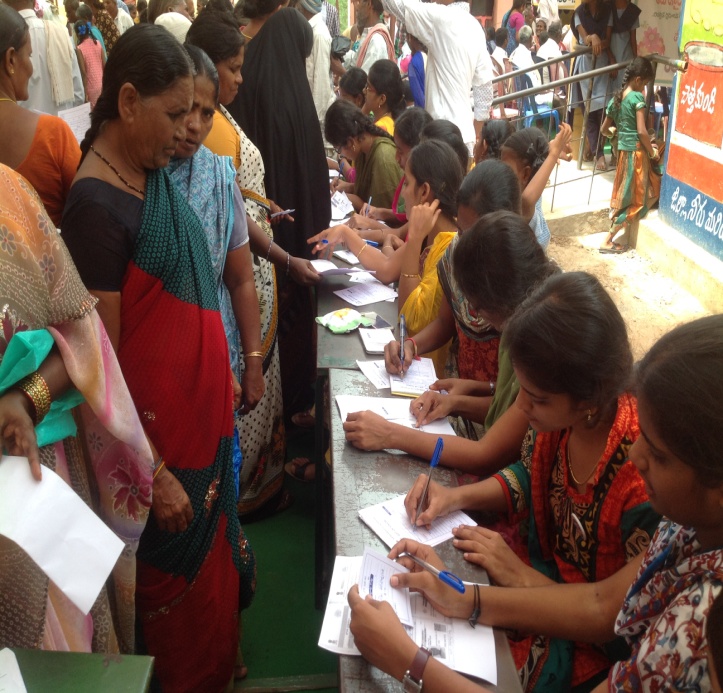 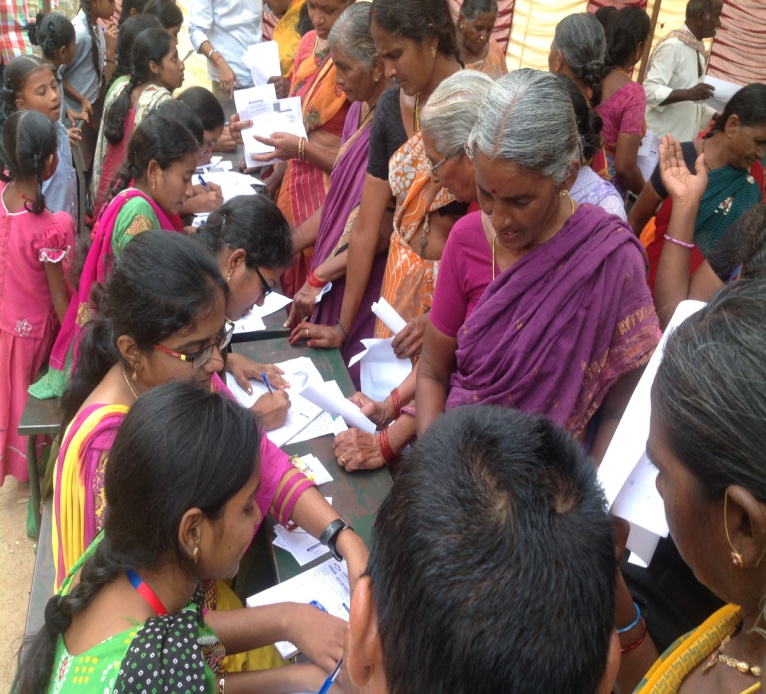 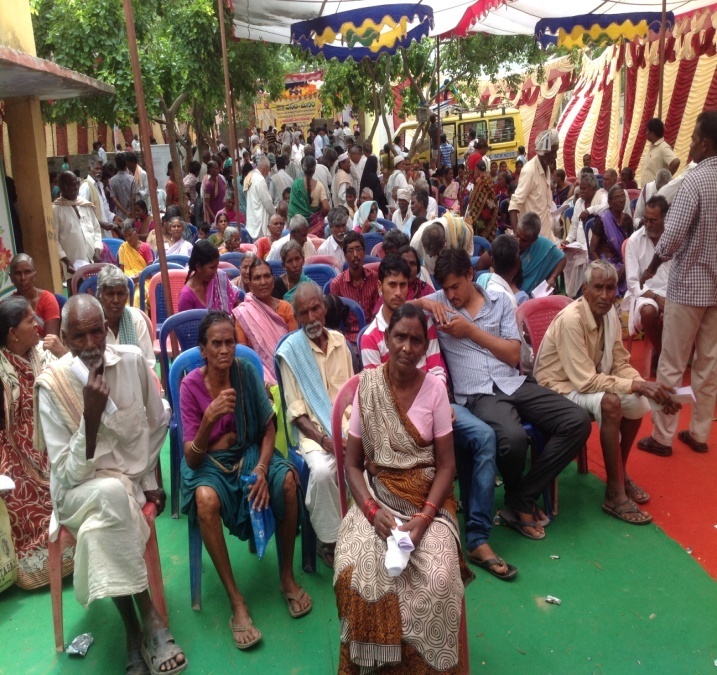 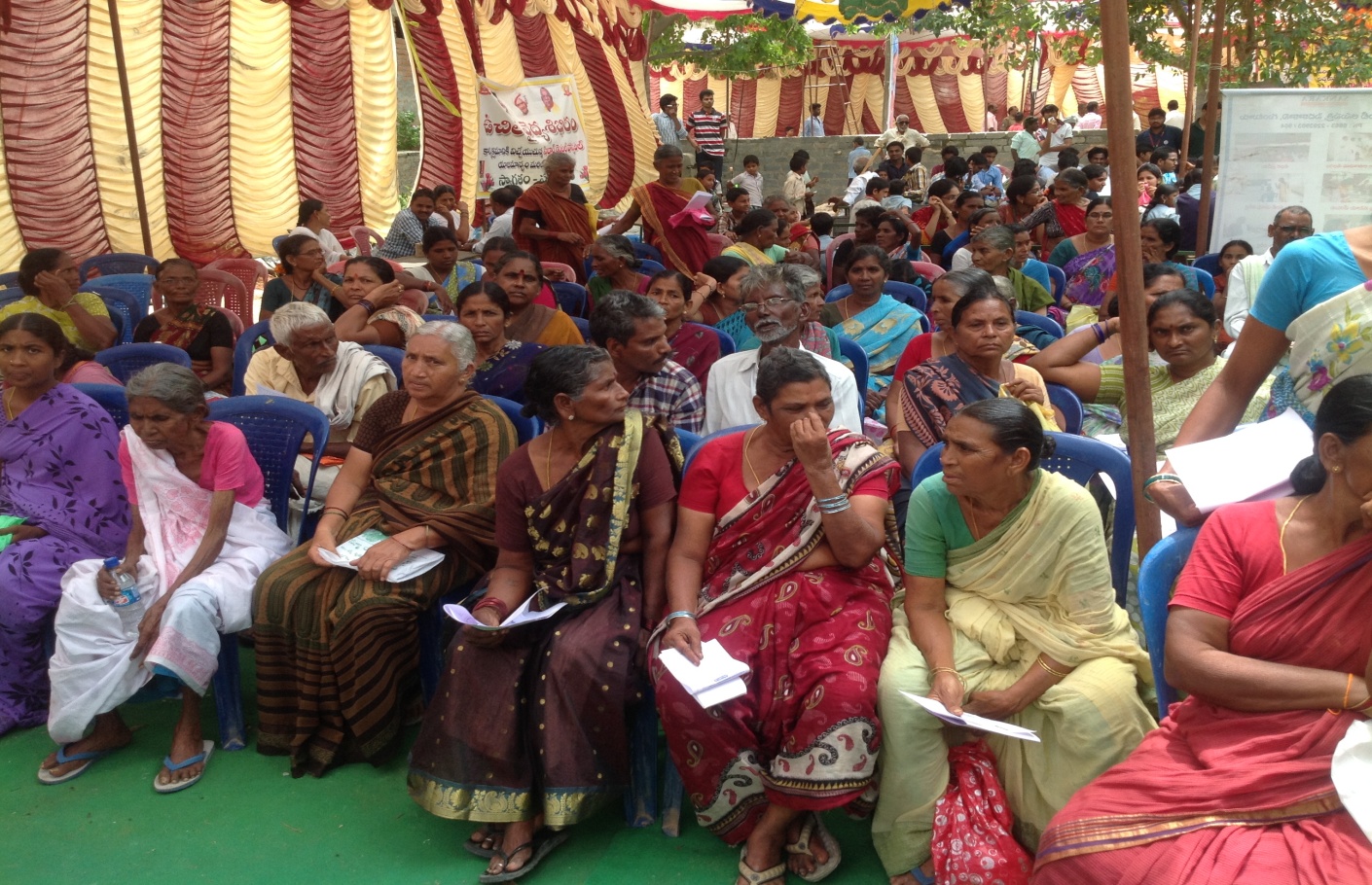 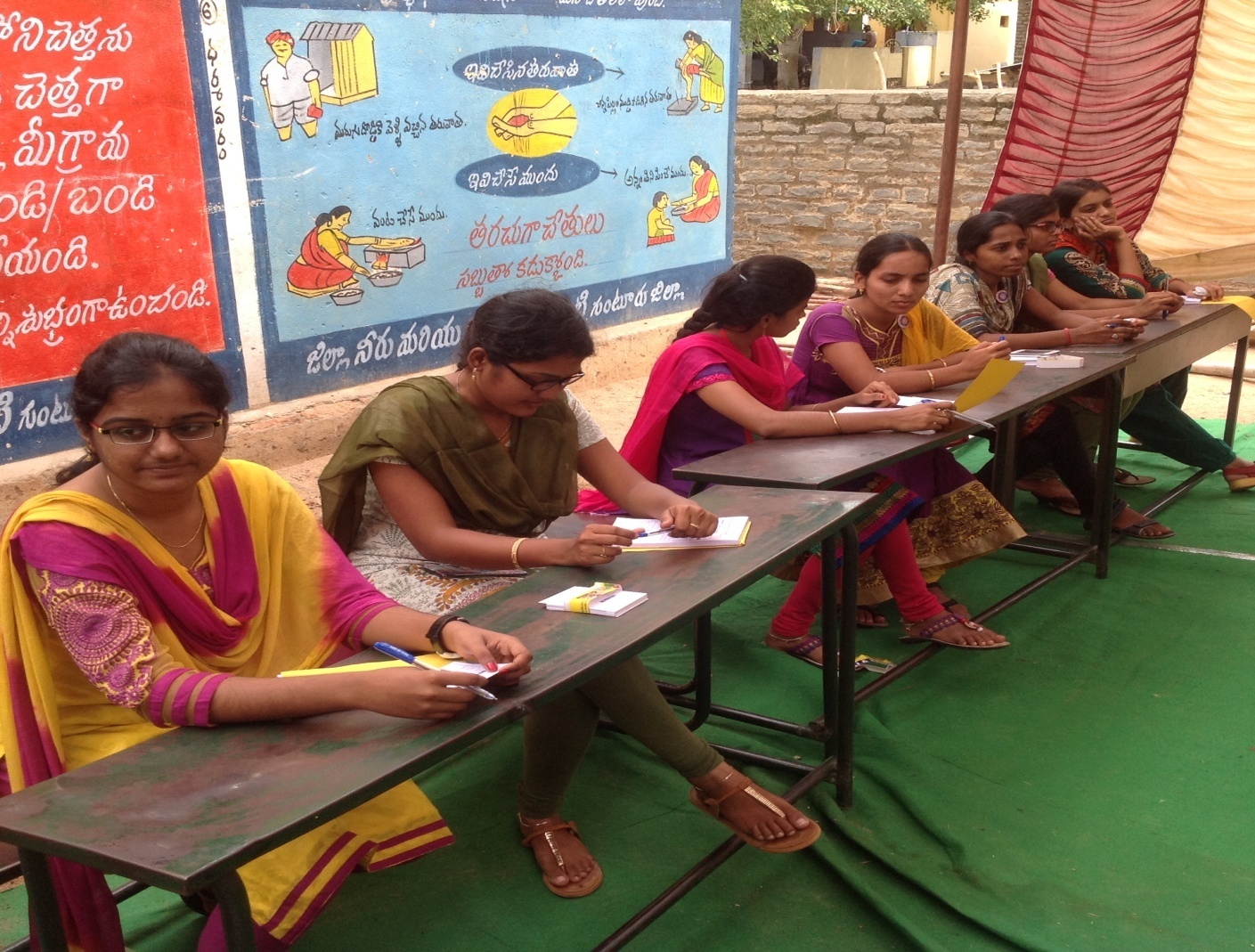 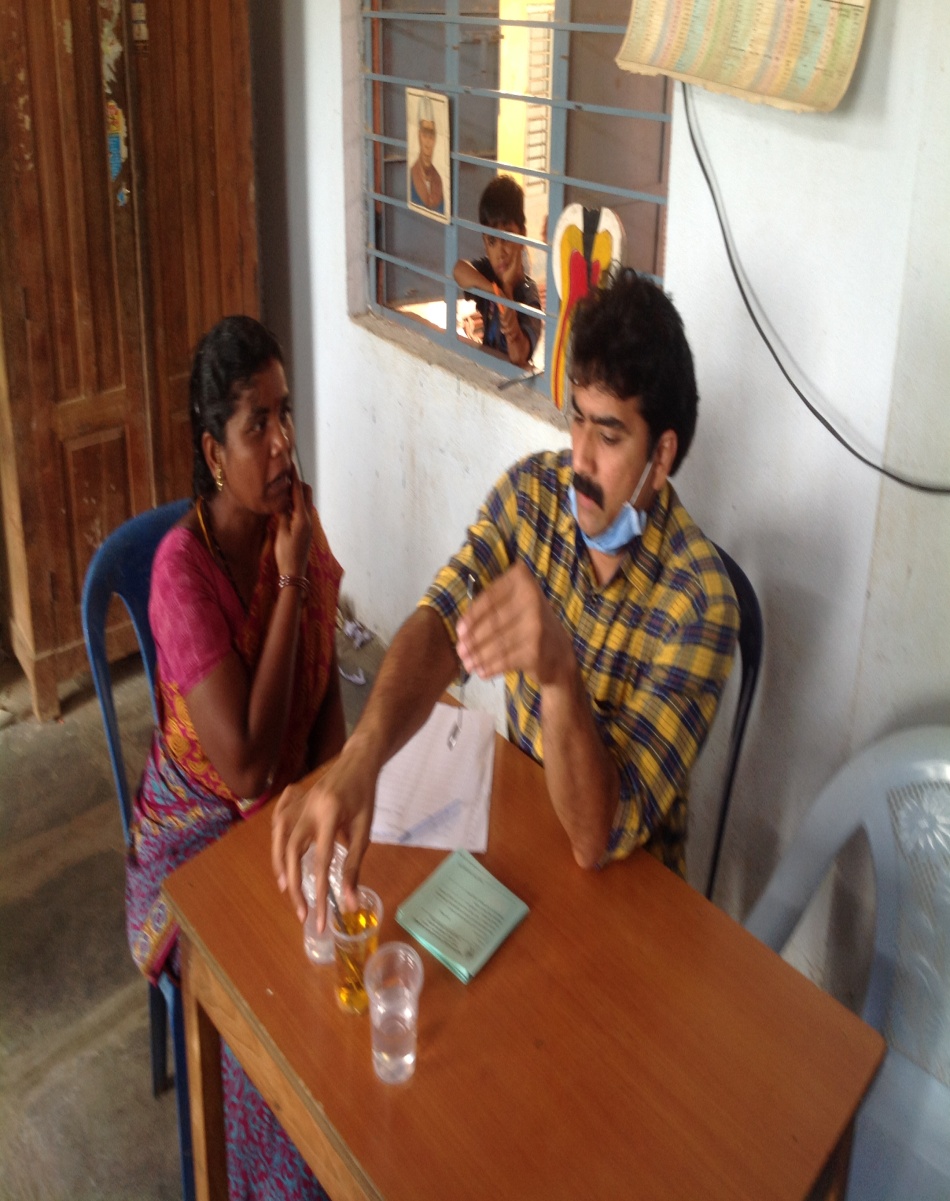 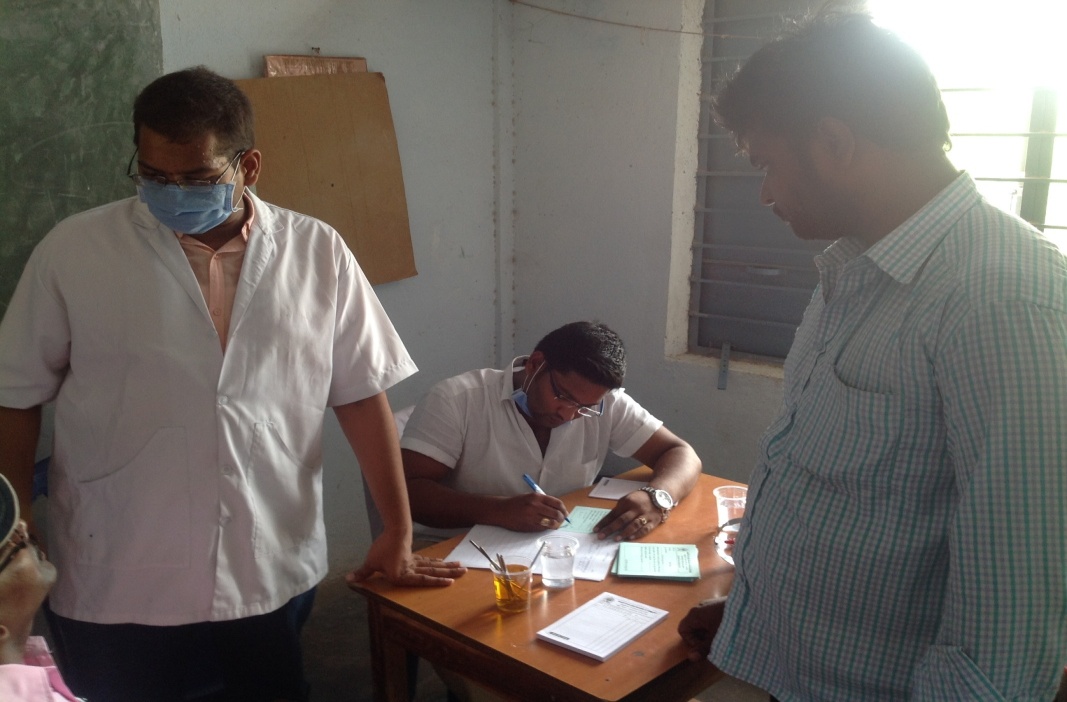 PERCULATION PITSINAUGURATION OF PERCOLATION PITS BY SRI RAYAPATI SAMBA SIVA RAO, MP (LOK SABHA, NARASARAOPET)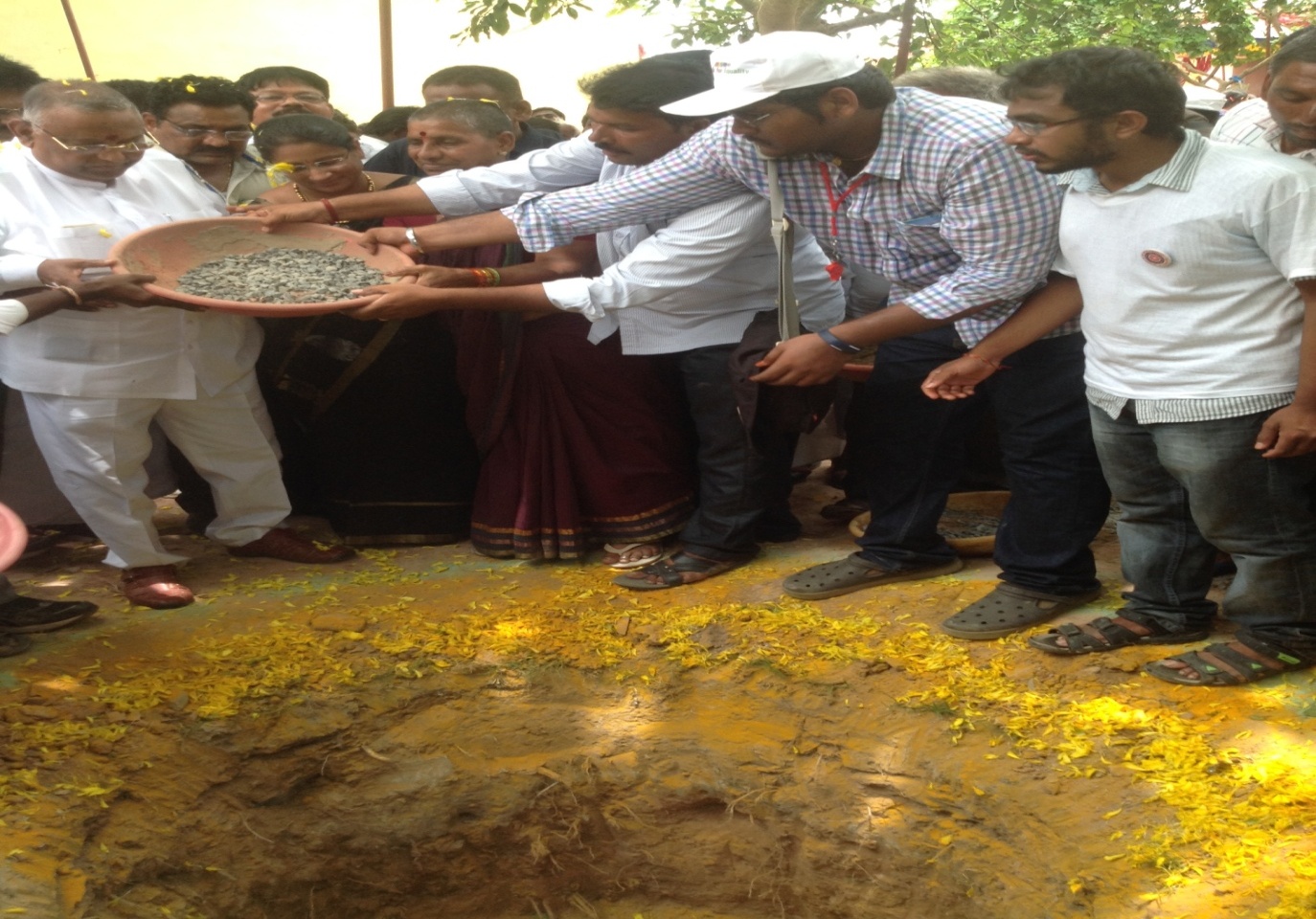 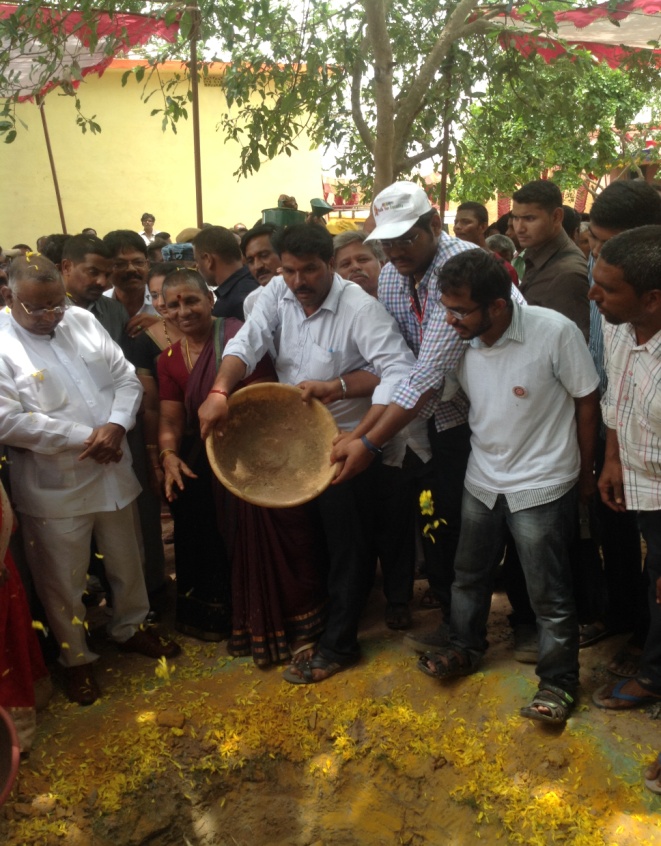 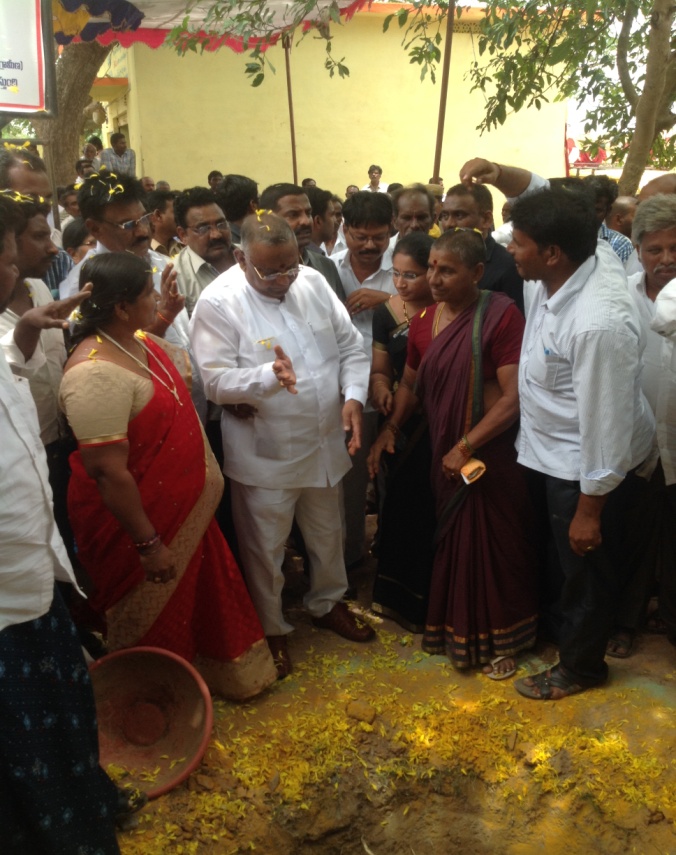 VILLAGE LEVEL AWARENESS PROGRAMMESWITH CH.MADHU, VILLAGE PRESIDENTSRI SAJI, PS TO MPVILLAGE VICE PRESIDENT ALONG WITH NSS PO AND VOLUNTEERS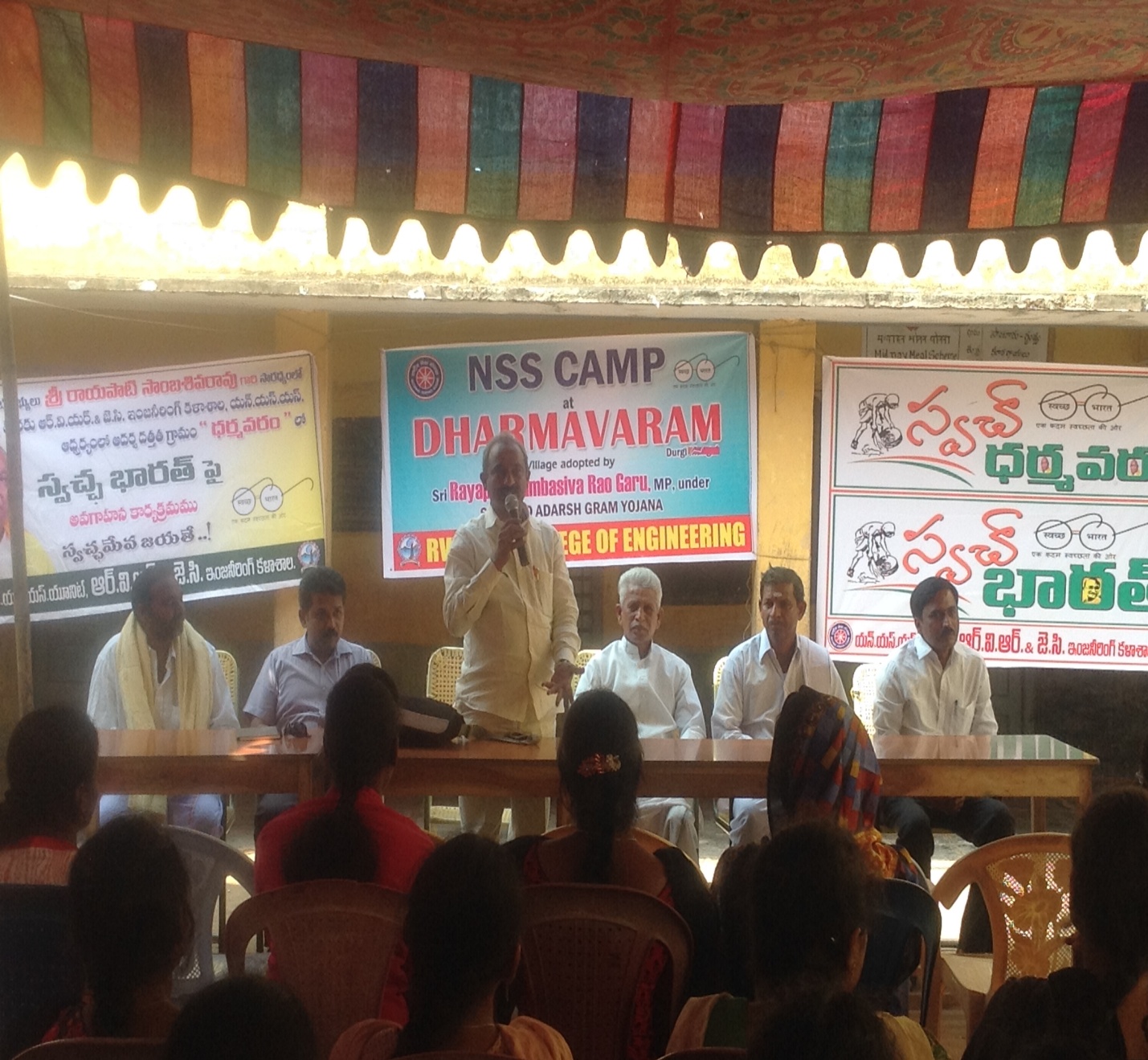 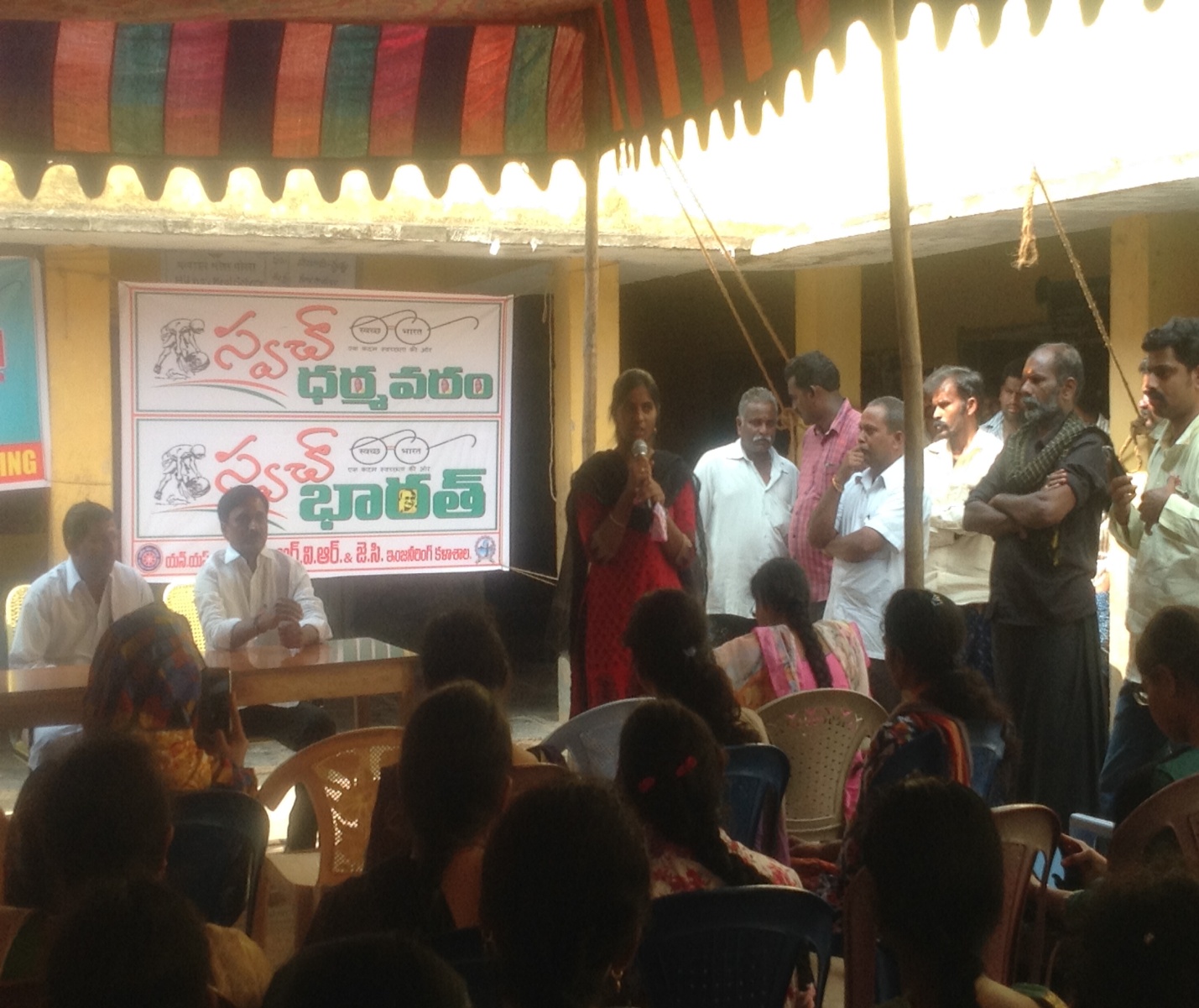 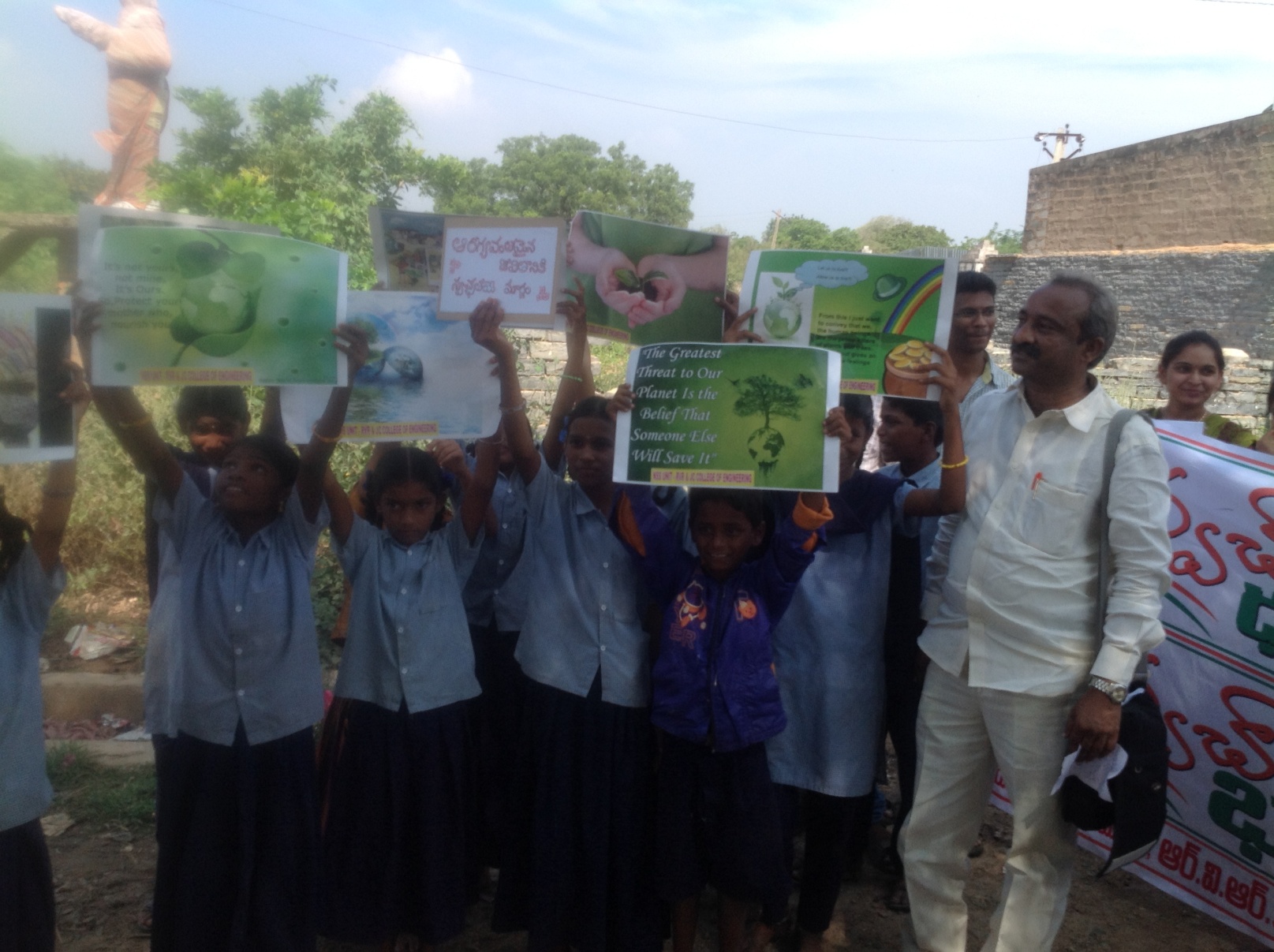 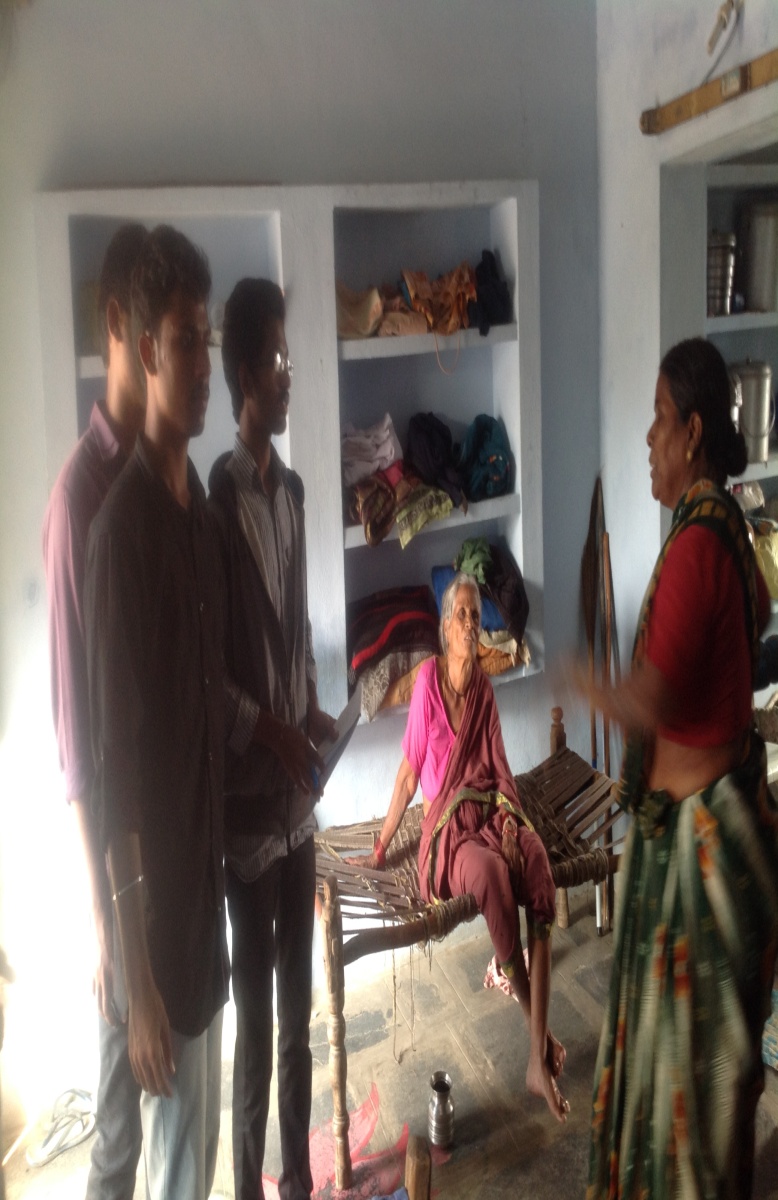 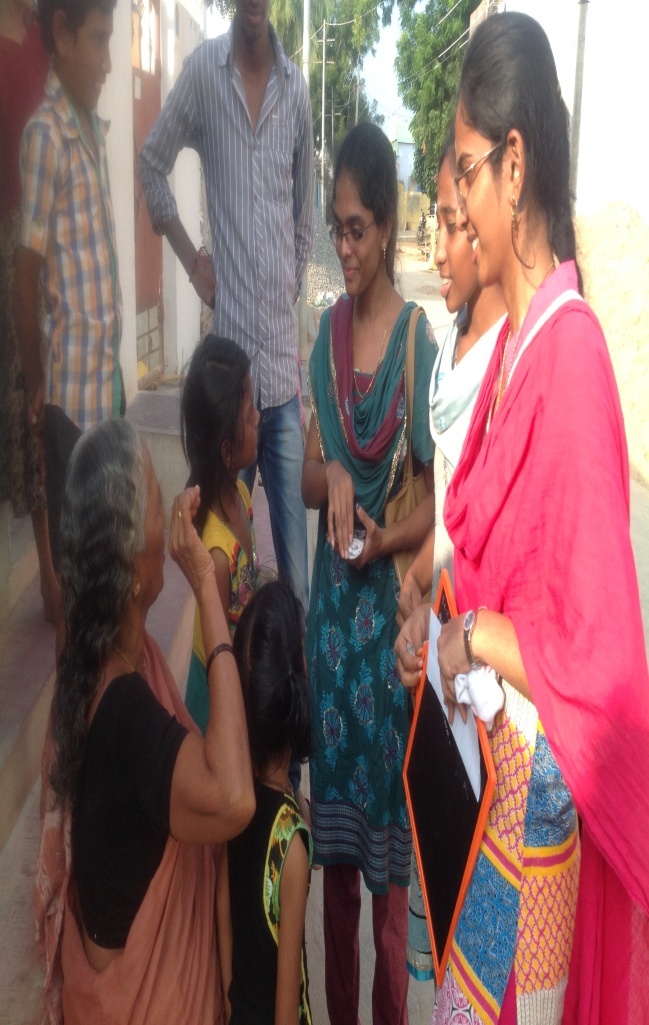 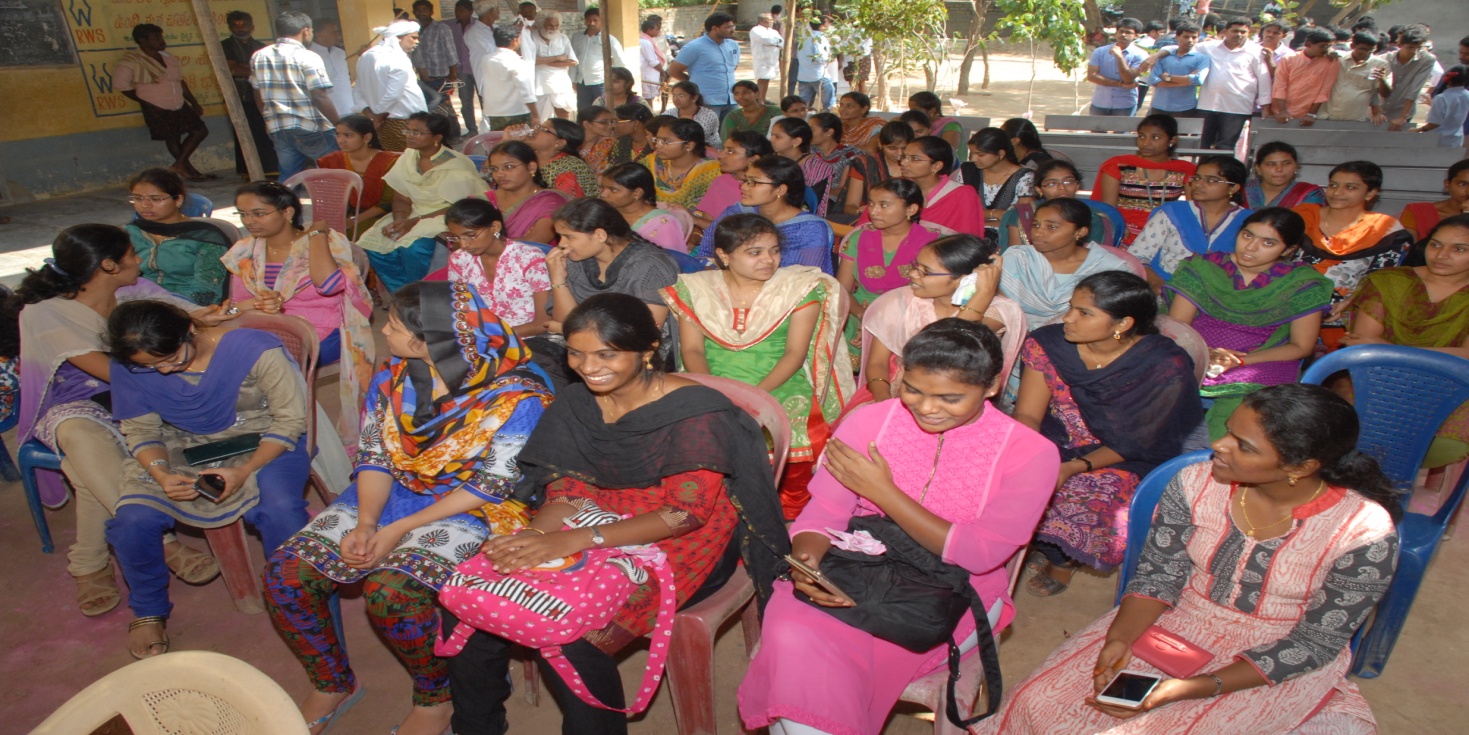 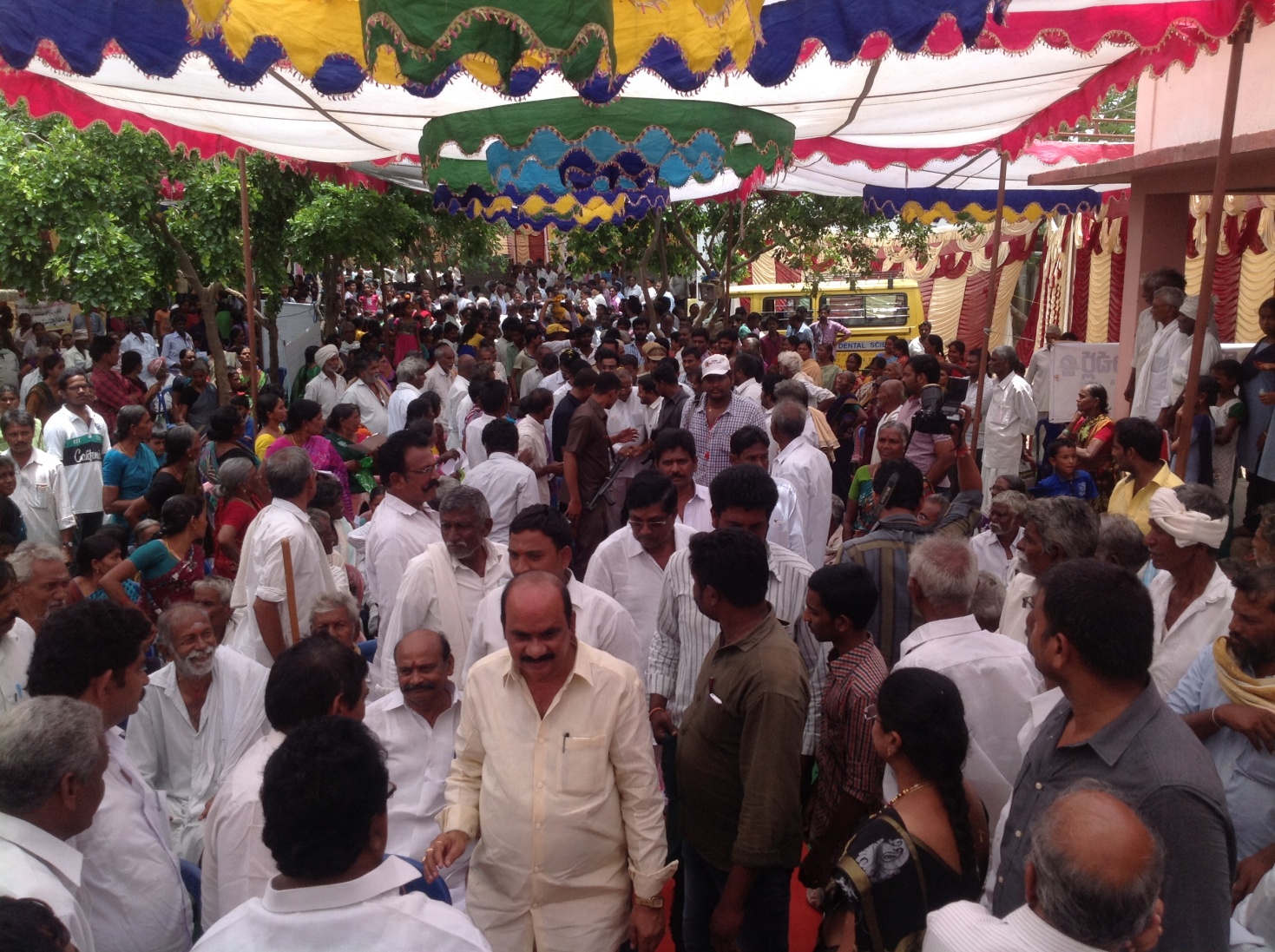 AWARENESS RALLIES ON PLANTATION, EDUCATION, HEALTH AND HYGIENEWITH CH.MADHU, VILLAGE PRESIDENTSRI SAJI, PS TO MPVILLAGE VICE PRESIDENT ALONG WITH NSS PO AND VOLUNTEERS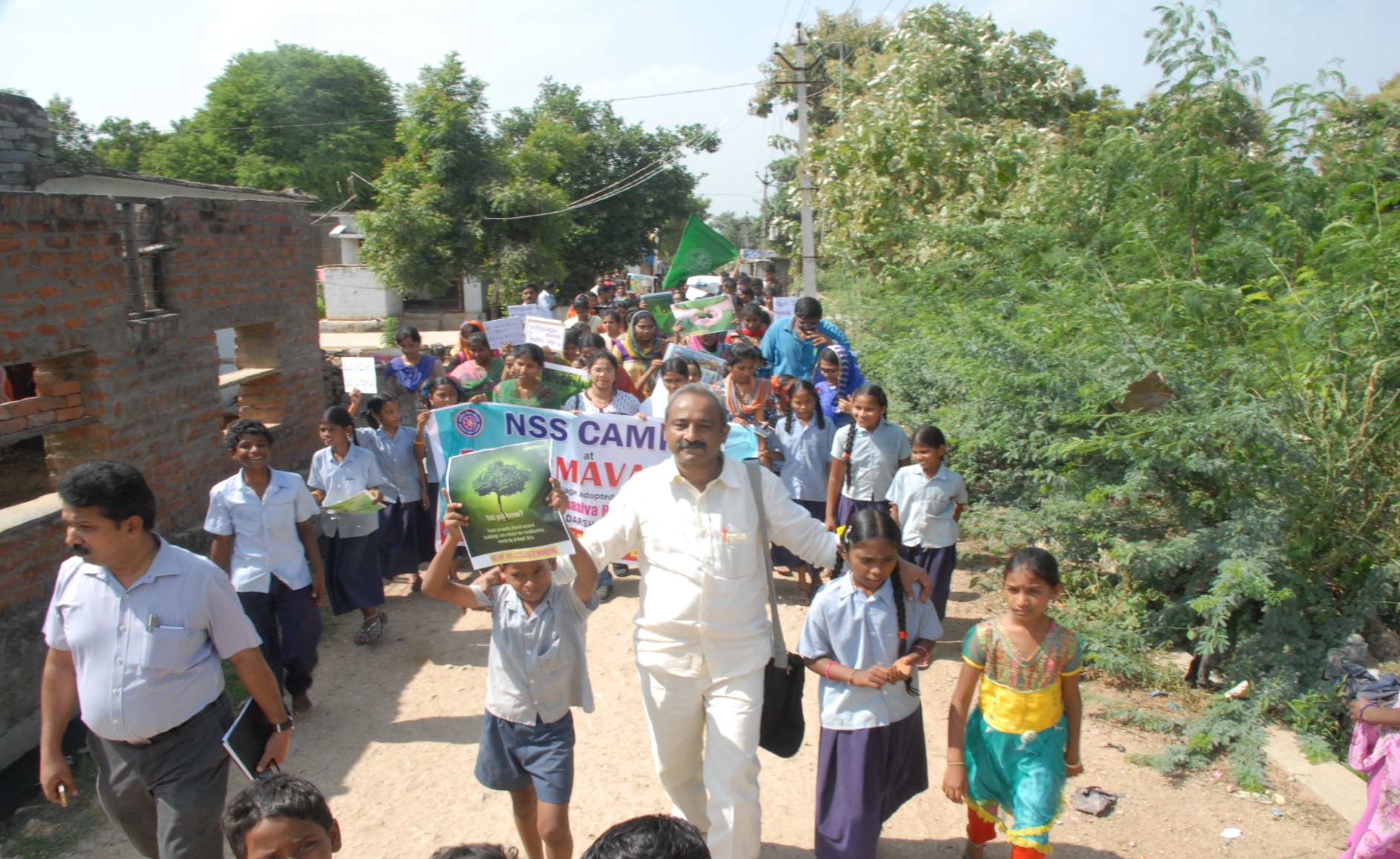 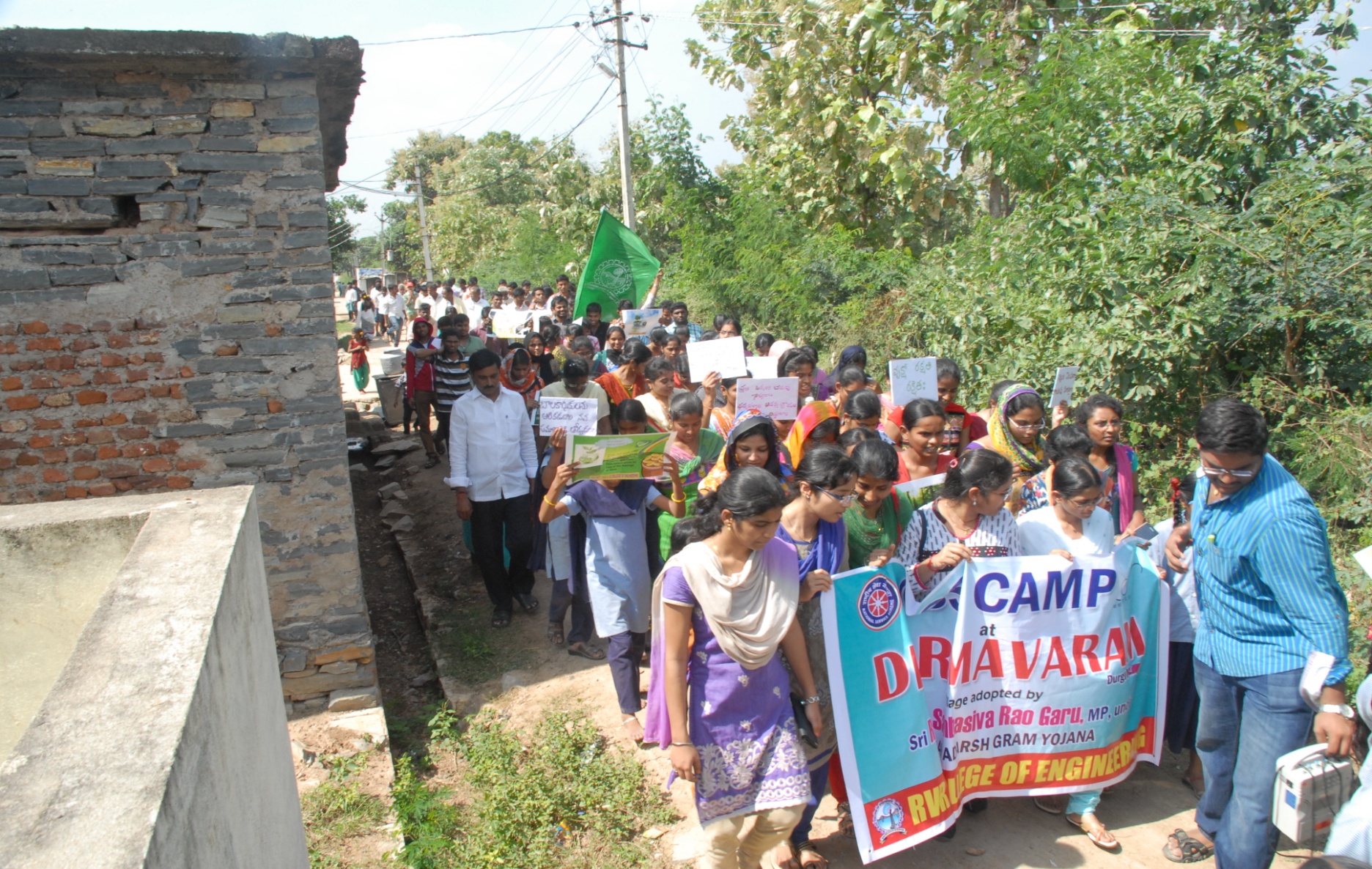 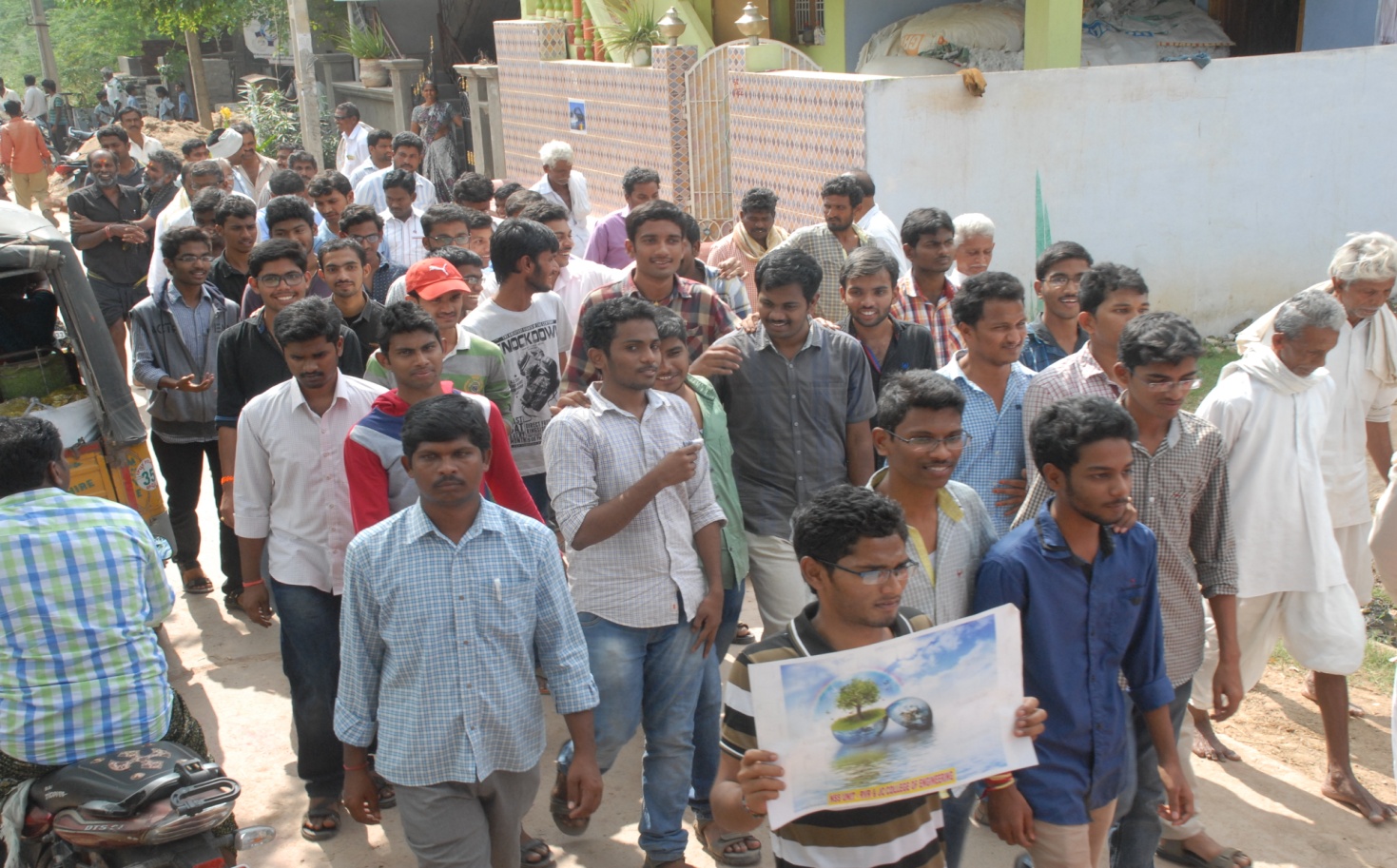 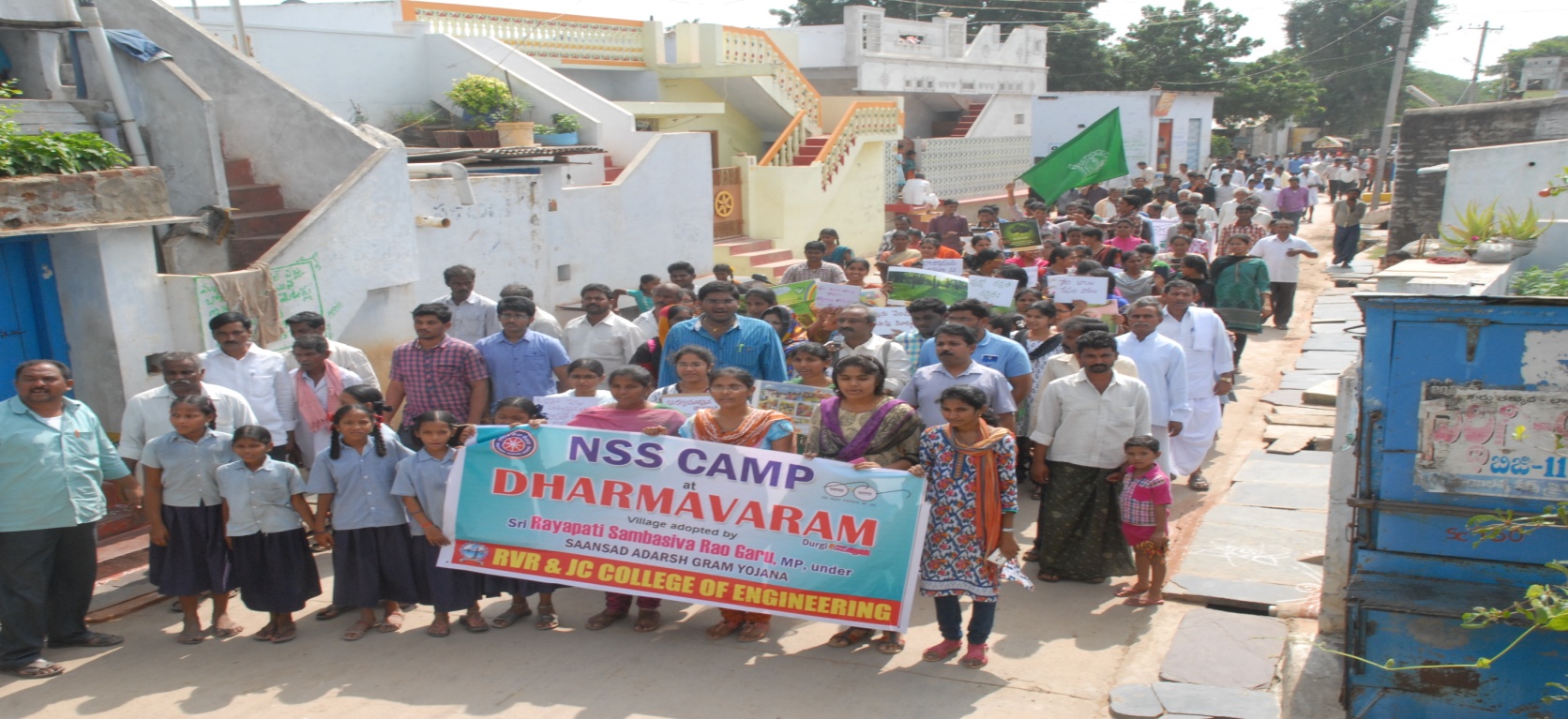 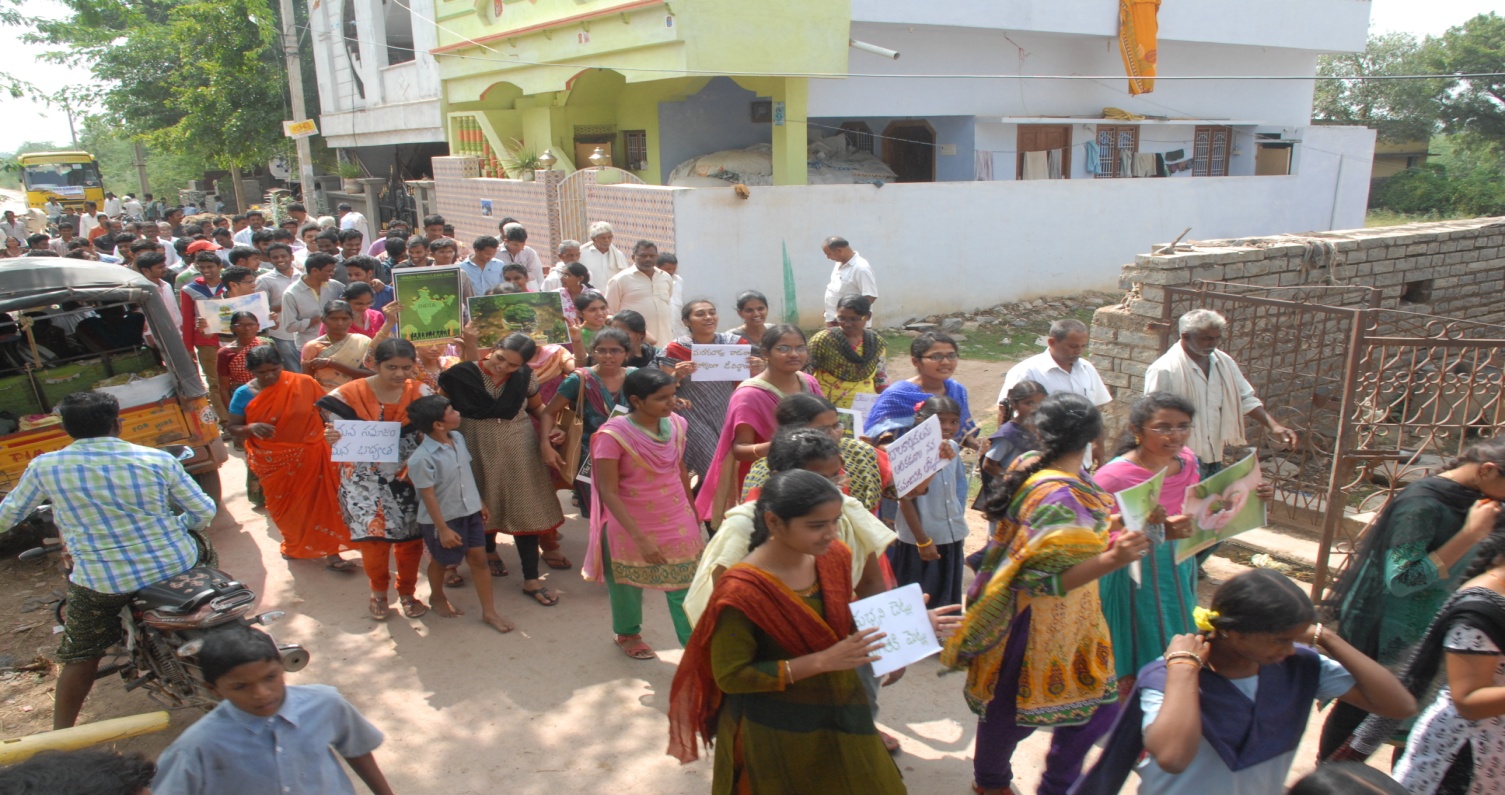 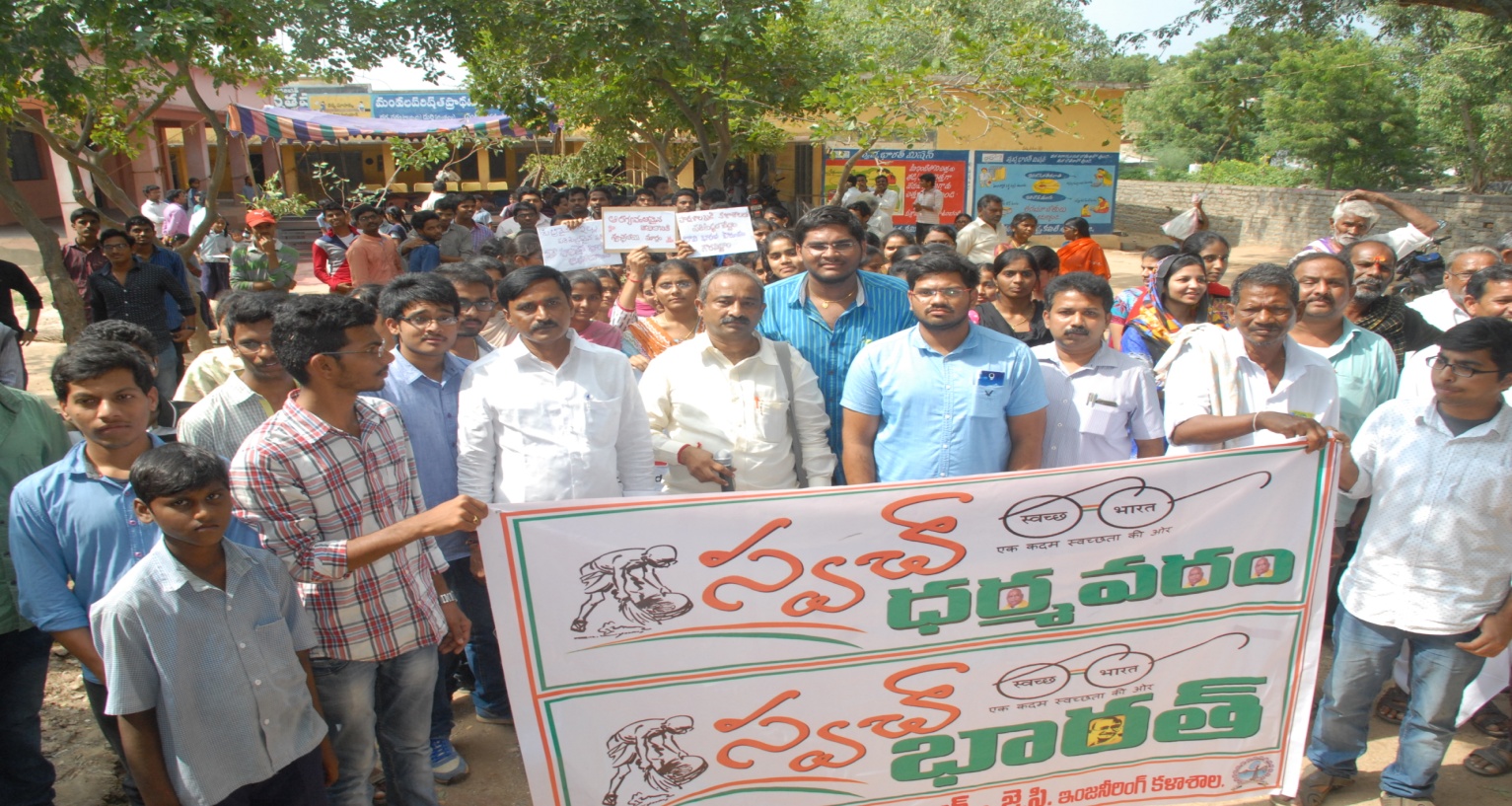 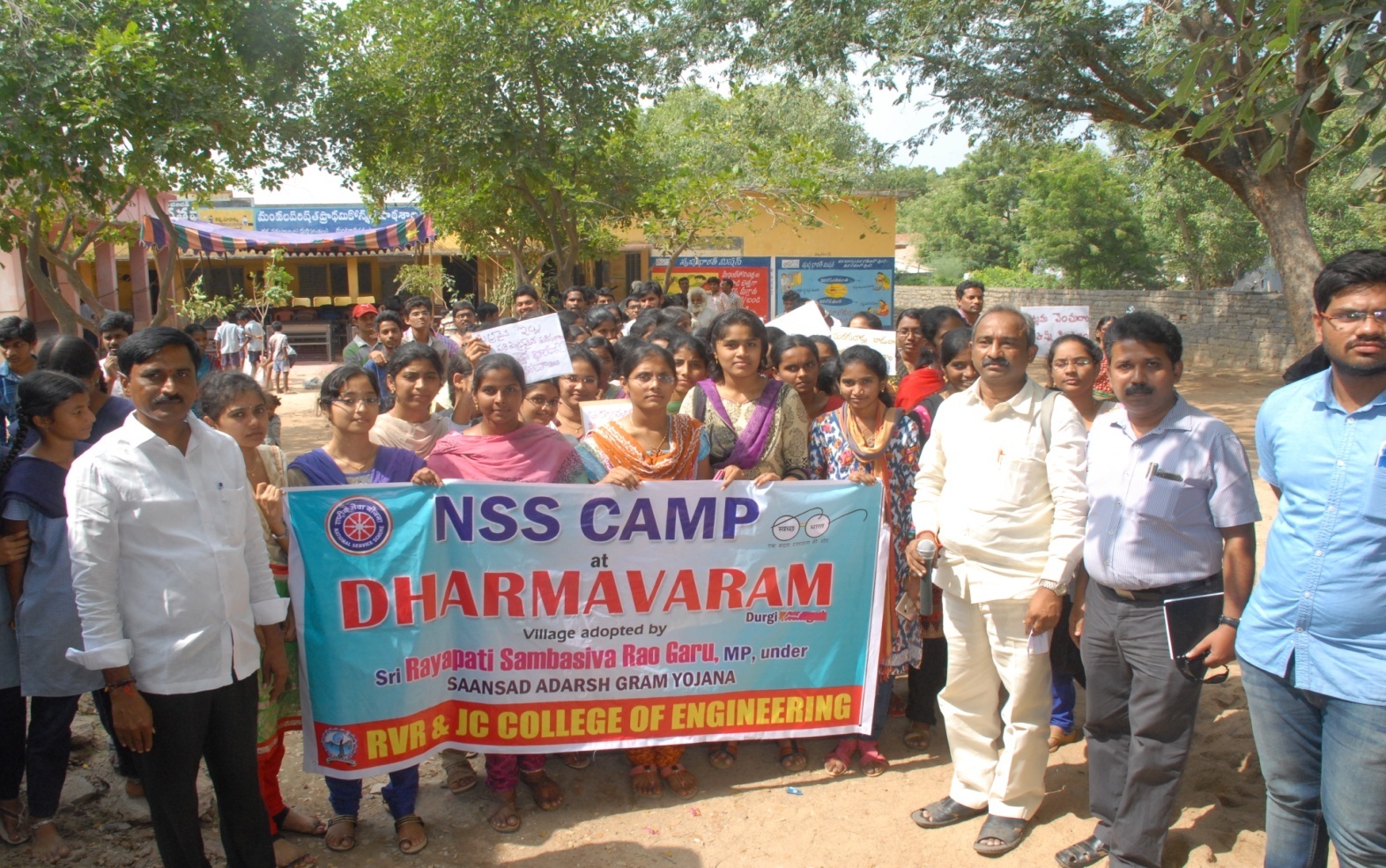 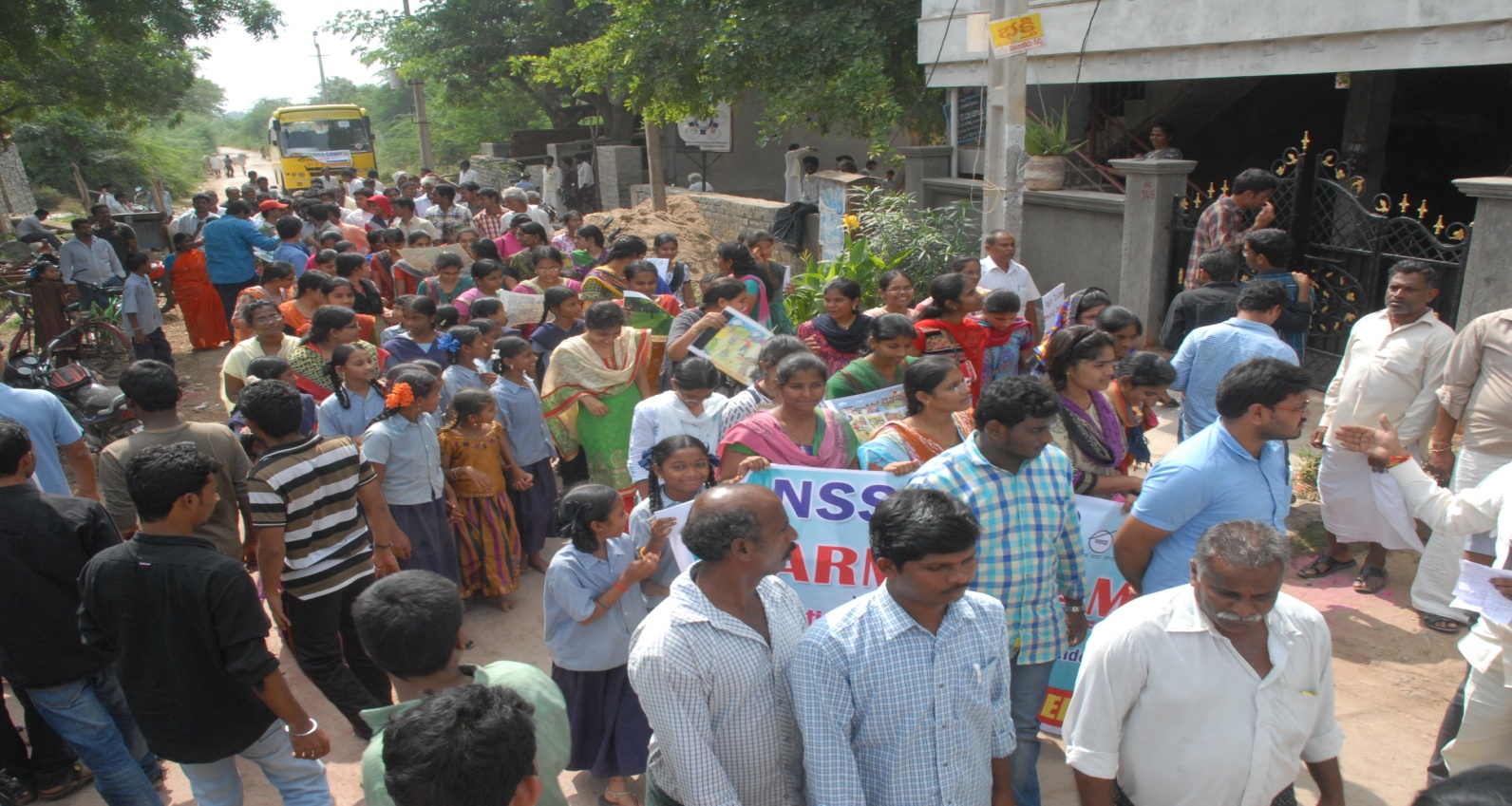 AWARENESS ON CASHLESS TRANSACTIONPROGRAMMEWITH CH.MADHU, VILLAGE PRESIDENTSRI SAJI, PS TO MPVILLAGE VICE PRESIDENT ALONG WITH NSS PO AND VOLUNTEERS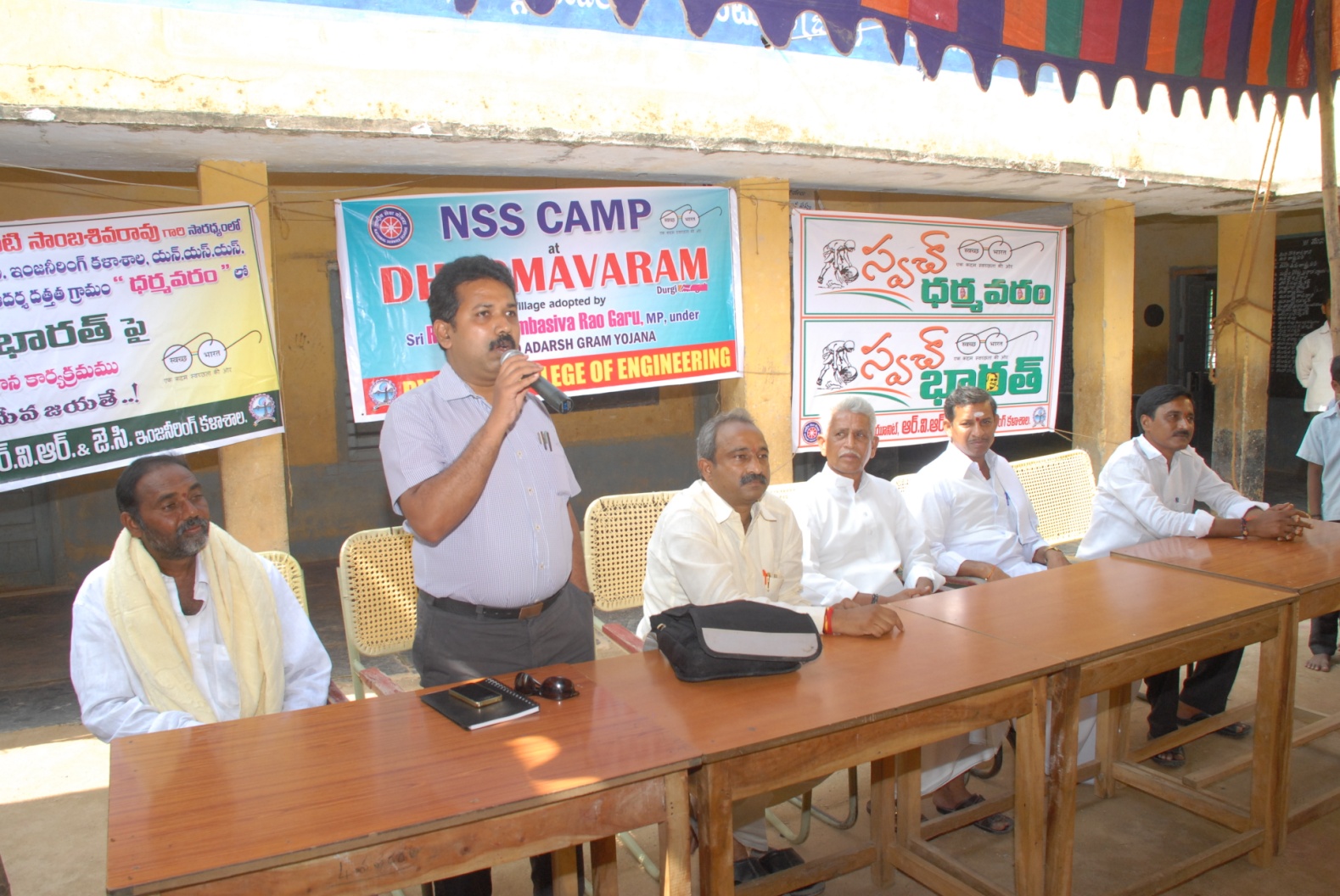 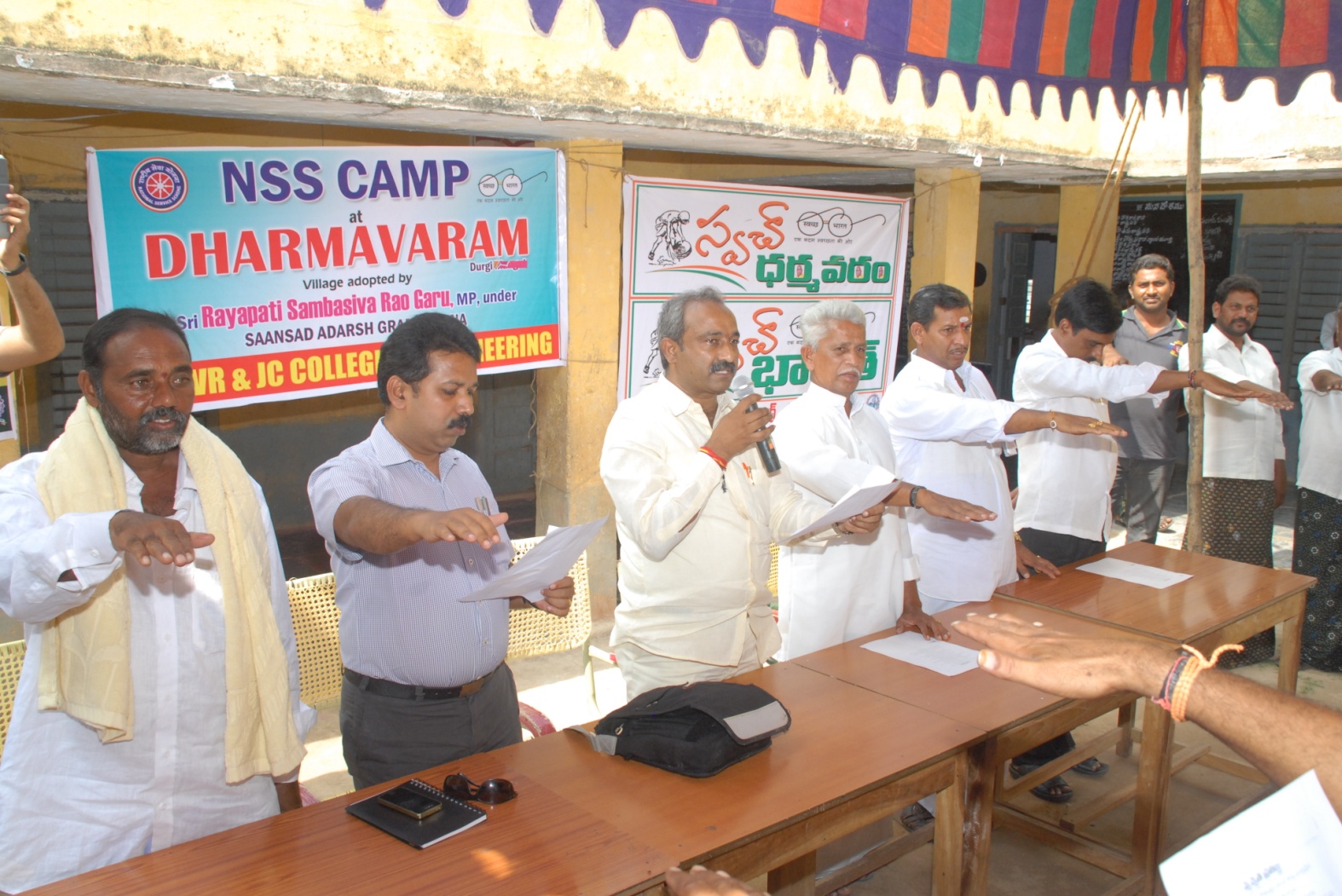 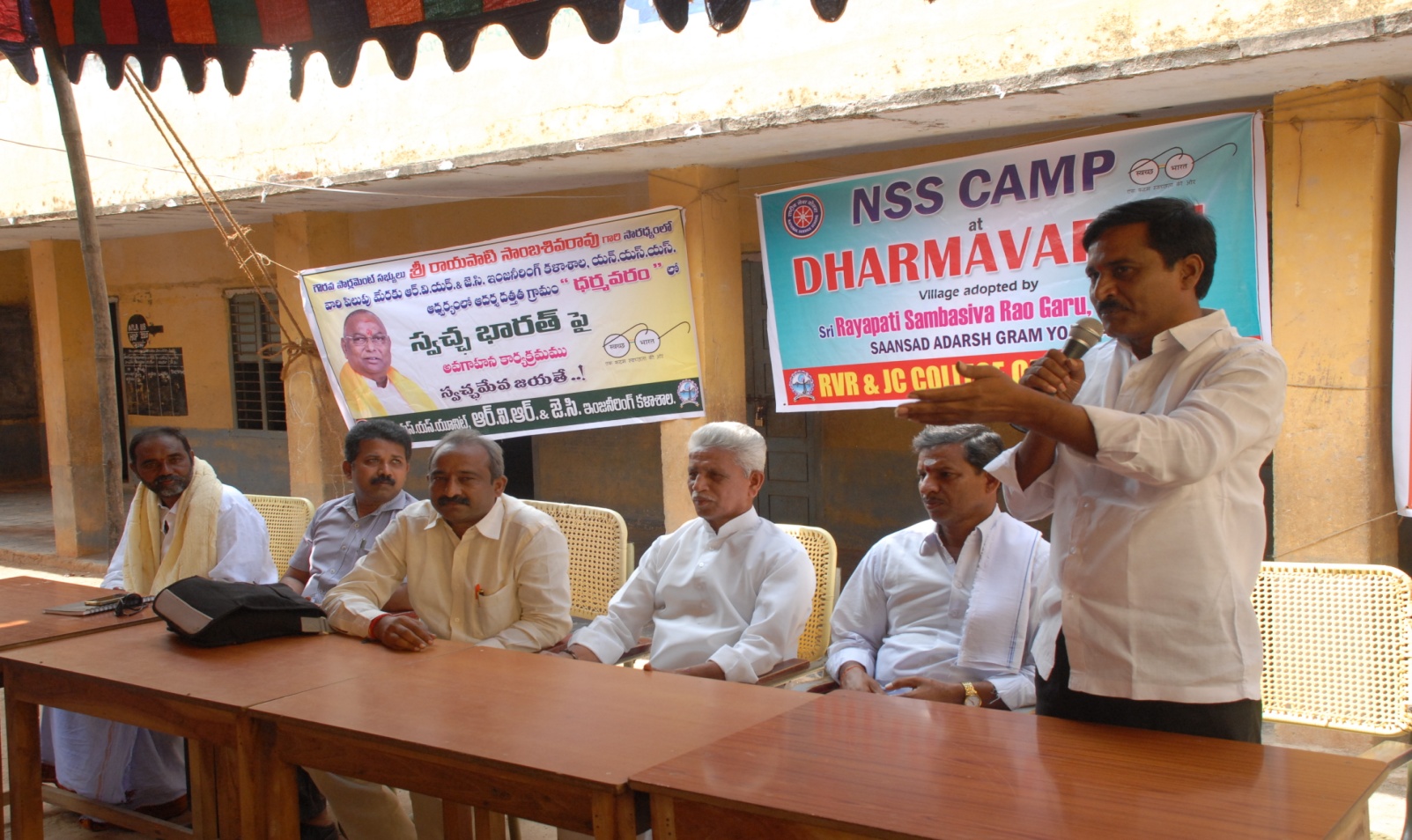 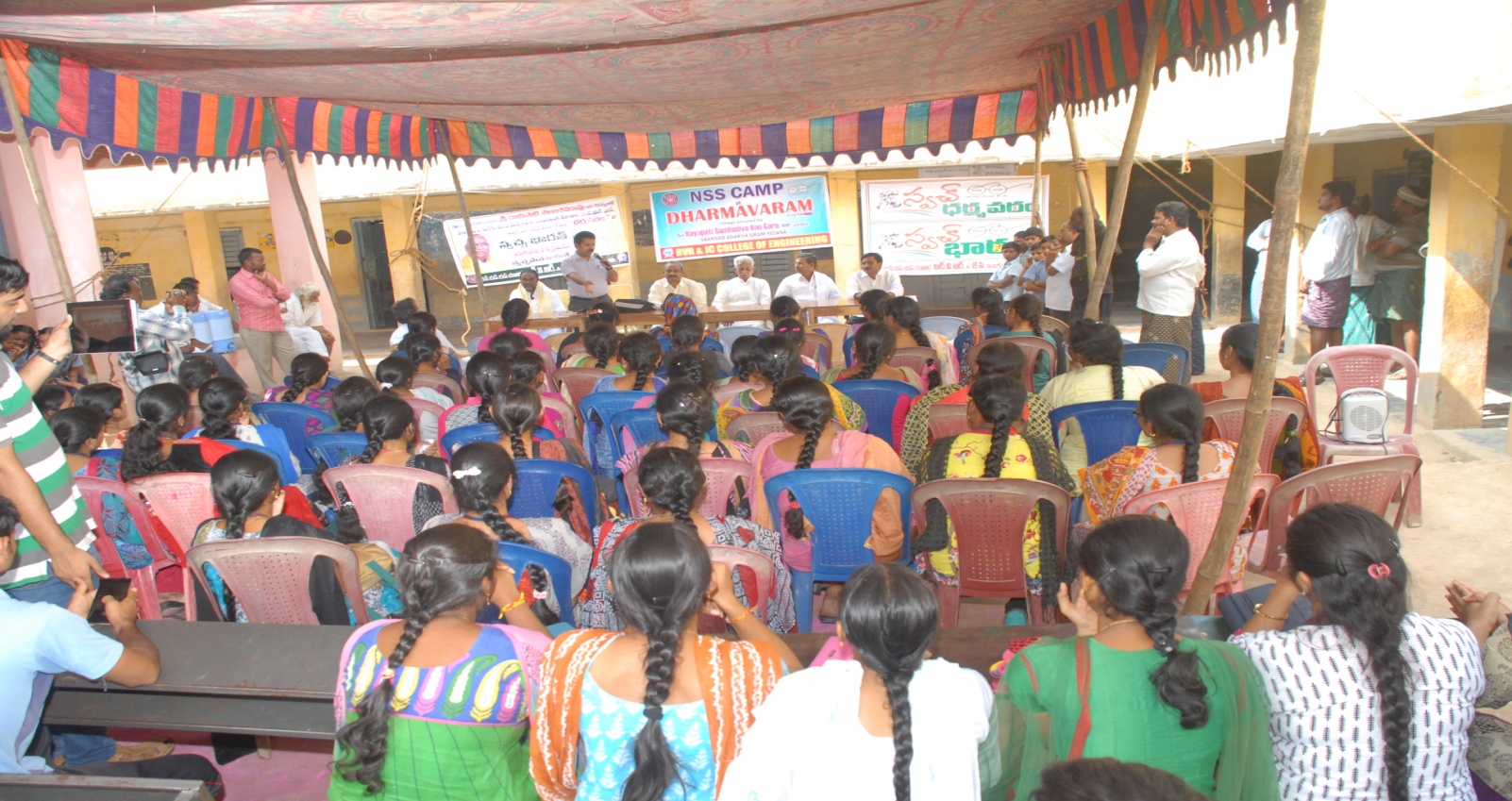 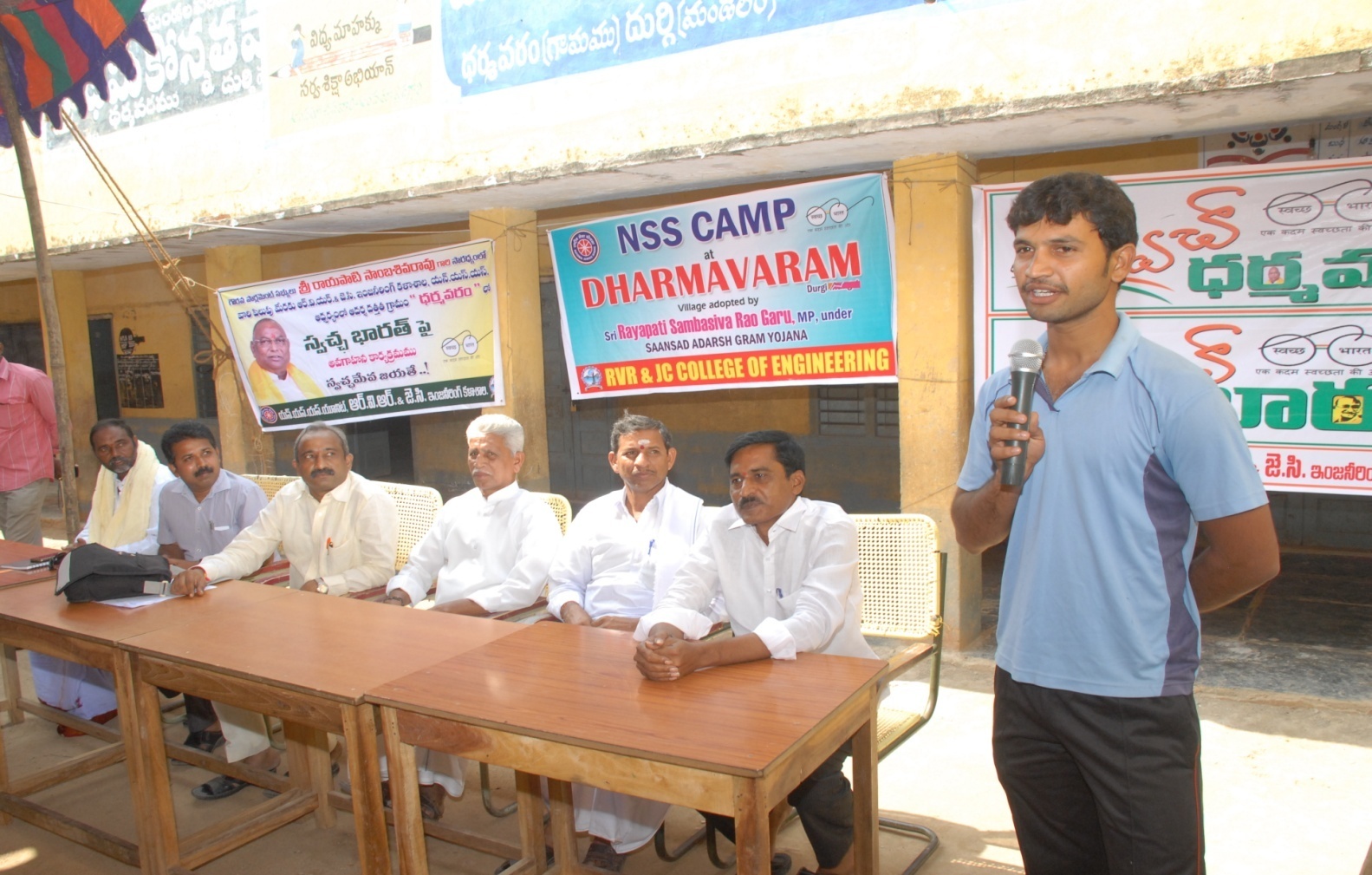 OUR NSS VOLUNTARY SERVICE FORCE @ DHARMAVARAM REMOTE VILLAGE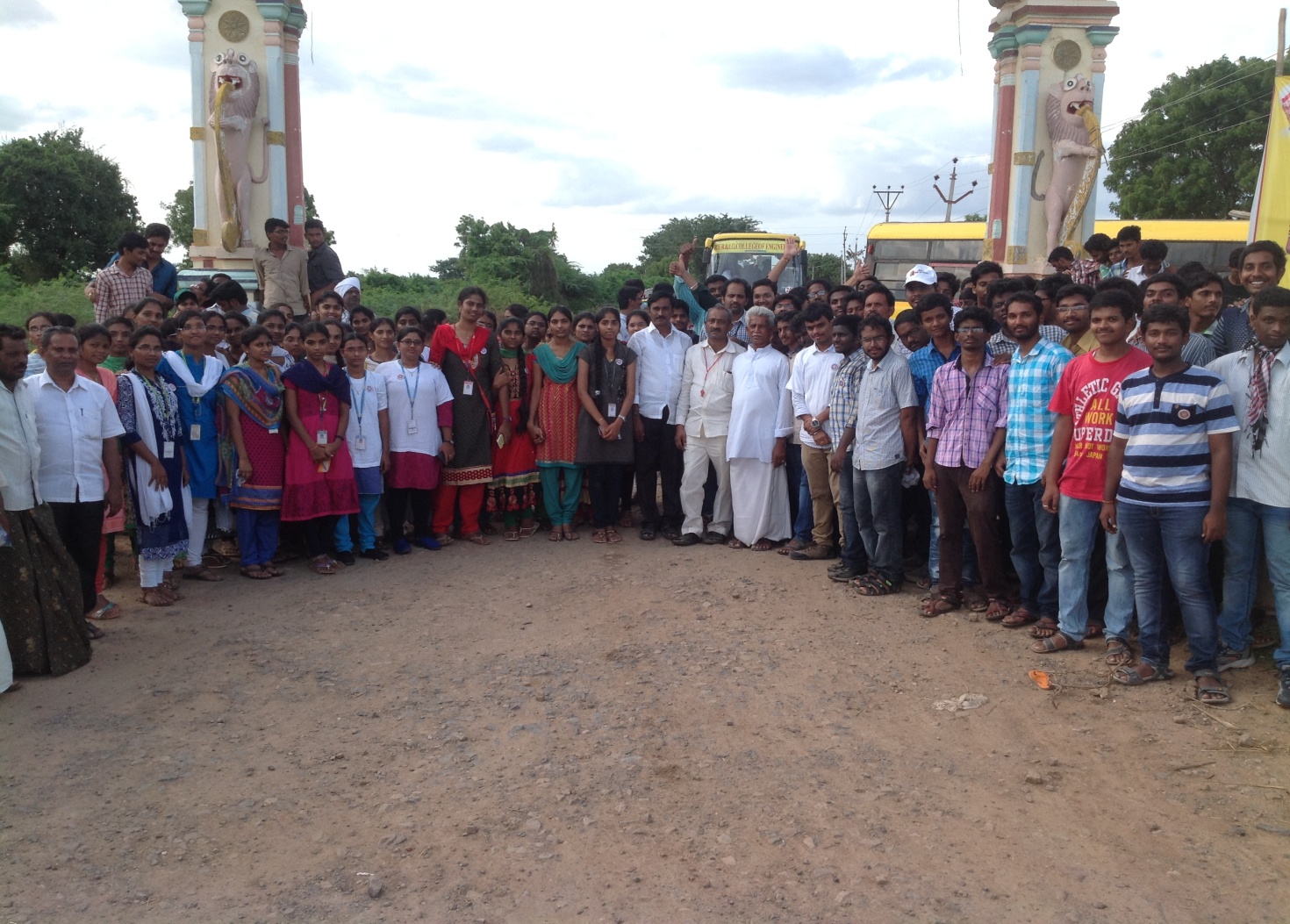 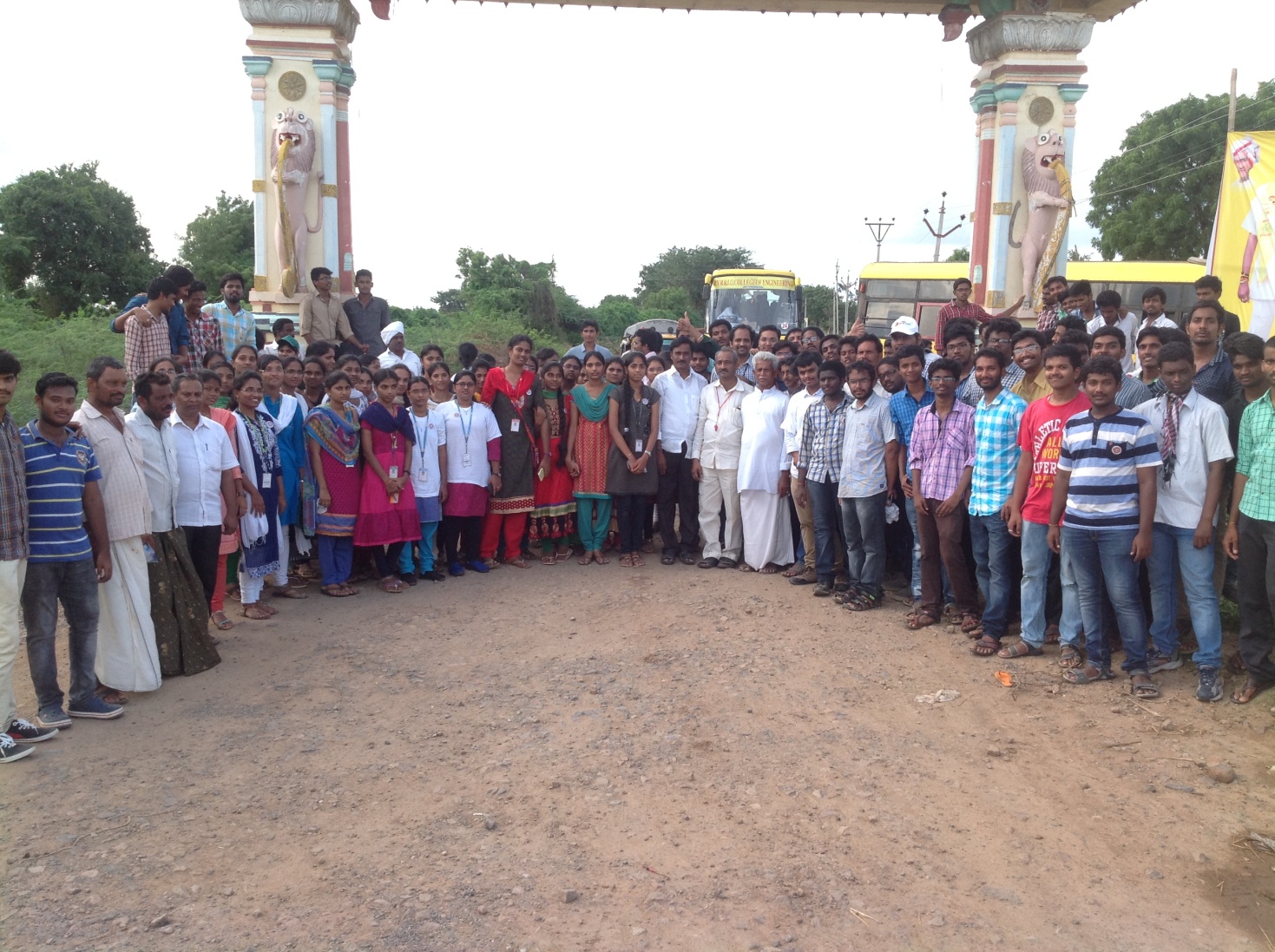 FELICITATION OF OUR NSS VOLUNTARY SERVICE FORCE BY SRI RAYAPATI SAMBA SIVA RAO, MP(LOK SABHA,NARASARAOPET)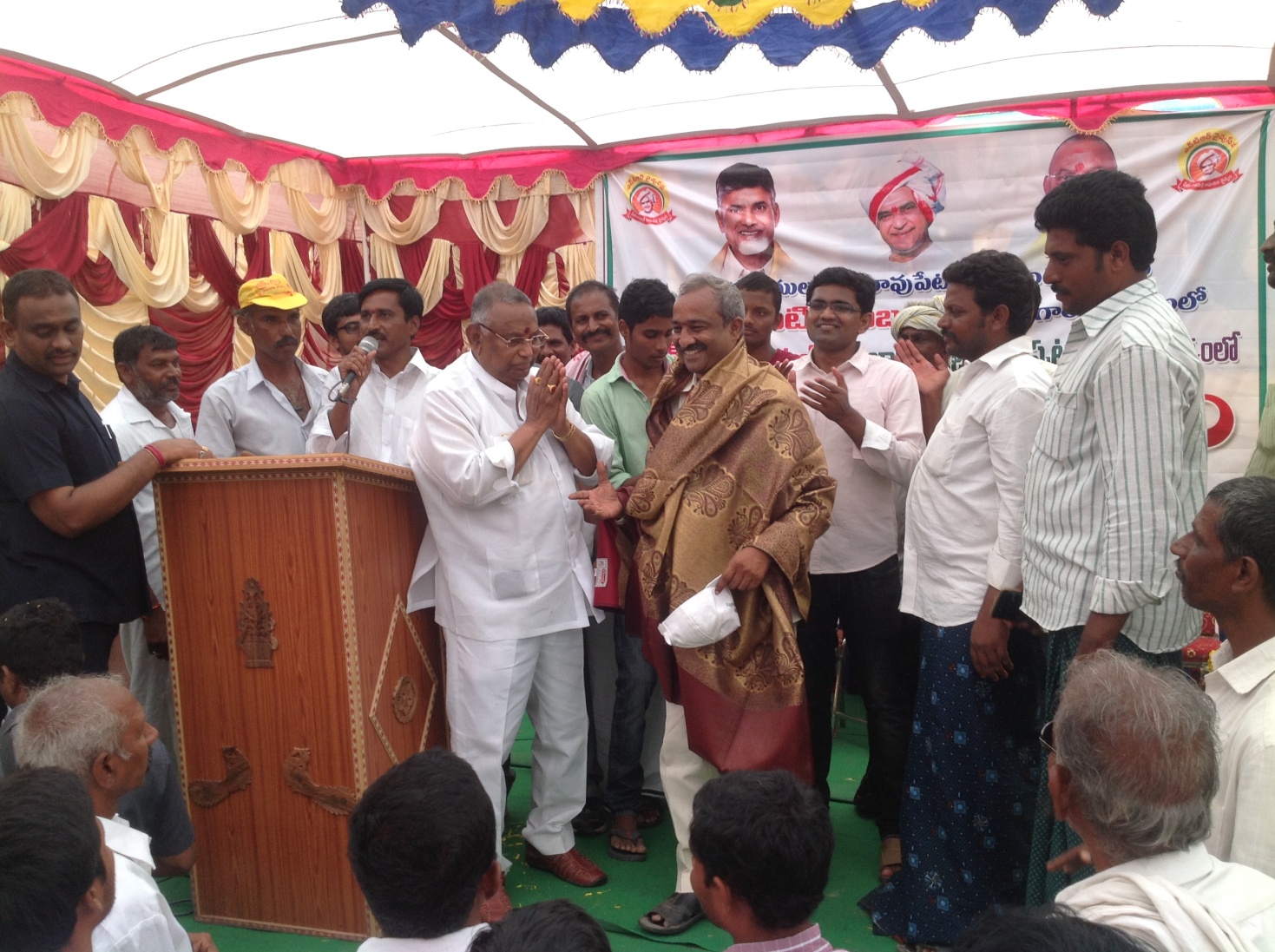 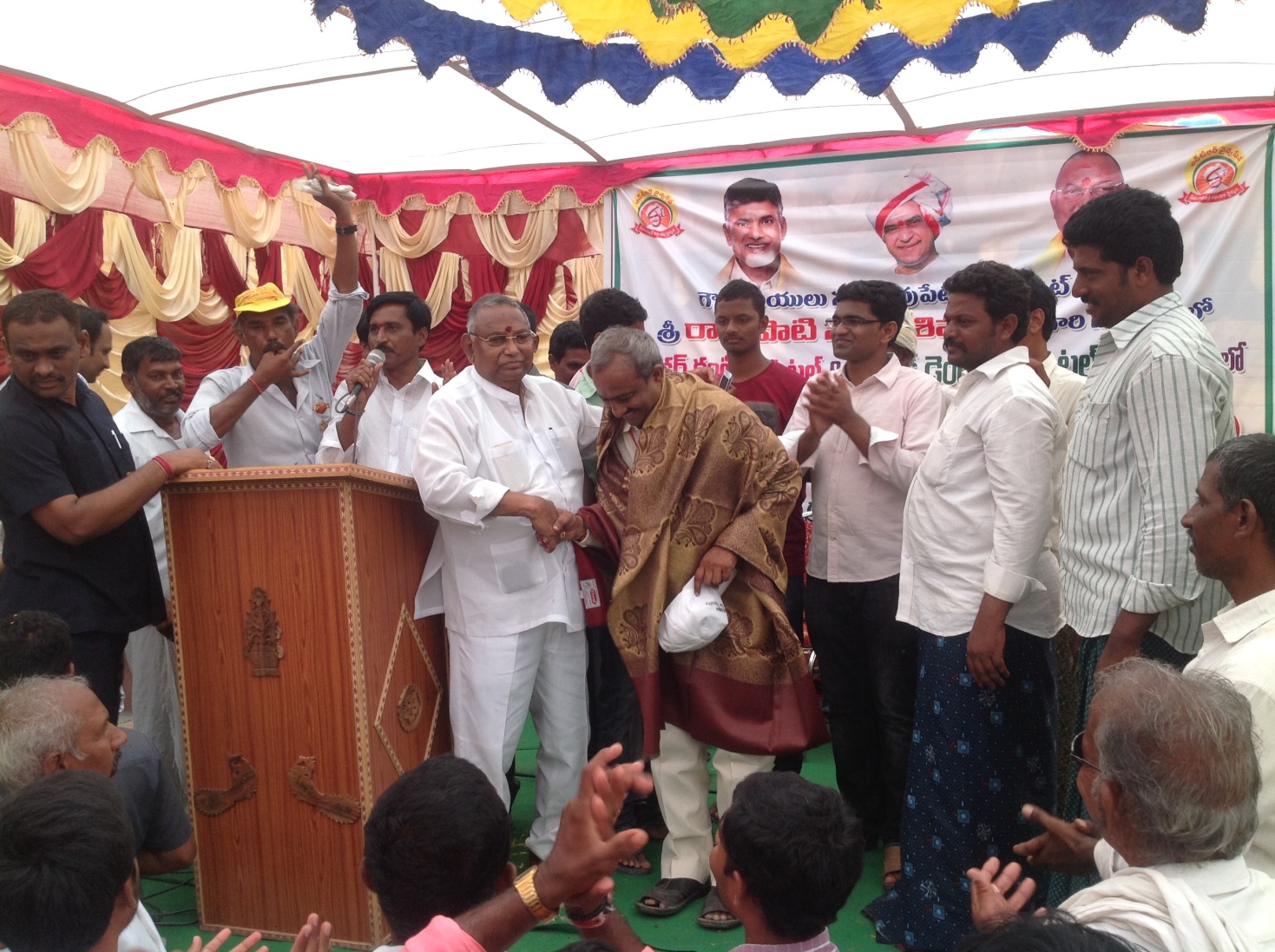 SPECIAL APPRECIATIONS TO OUR NSS HEADS BY MP SRI RAYAPATI SAMBASIVA RAOKALAKODIMI KRISHNA PRASAD, L14CS988ANGARA SREE SATYA BHEEMESH, Y13CE804